OPĆI PODACIPodaci o naručiteljuHrvatska akademska i istraživačka mreža - CARNETJosipa Marohnića 5, 10 000 ZagrebOIB: 58101996540Tel: 01/6661-616Fax: 01/6661-615www.carnet.hrnabava@carnet.hrKomunikacija i razmjena informacija između naručitelja i gospodarskih subjekataKontakt: Odjel za podršku poslovanju ustanovee-mail: nabava@carnet.hrTel.: 01/6661-616Faks: 01/6661-615Komunikacija i svaka druga razmjena informacija između naručitelja i gospodarskih subjekata može se obavljati isključivo na hrvatskom jeziku putem sustava Elektroničkog oglasnika javne nabave Republike Hrvatske (dalje u tekstu: EOJN) modul Pitanja/ Pojašnjenja dokumentacije o nabavi ili elektroničkom poštom na gore navedenu adresu e-pošte, odnosno kombinacijom tih sredstava.Detaljne upute o načinu komunikacije između gospodarskih subjekata i naručitelja u roku za dostavu ponuda putem sustava EOJN-a dostupne su na stranicama Oglasnika, na adresi: https://eojn.nn.hr.Ako je potrebno, gospodarski subjekti mogu tijekom roka za dostavu ponuda zahtijevati dodatne informacije, objašnjenja ili izmjene u vezi s Dokumentacijom o nabavi. Zahtjev gospodarskog subjekta je dostavljen pravodobno ako je dostavljen najkasnije tijekom šestog dana prije roka za dostavu ponuda. Naručitelj će odgovor, dodatne informacije i objašnjenje bez odgode, a najkasnije tijekom četvrtog dana prije roka određenog za dostavu ponuda, staviti na raspolaganje na isti način i na istim internetskim stranicama kao i osnovnu dokumentaciju bez navođenja podataka o podnositelju zahtjeva.Ako naručitelj za vrijeme roka za dostavu ponuda mijenja Dokumentaciju o nabavi, osigurat će dostupnost izmjena svim zainteresiranim gospodarskim subjektima na isti način i na istim internetskim stranicama kao i osnovnu dokumentaciju. Ako je potrebno, naručitelj će izmijeniti ili ispraviti Obavijest o nadmetanju. Dodatne informacije i objašnjenja biti će objavljeni na internetskim stranicama Elektroničkog oglasnika javne nabave - https://eojn.nn.hr.Popis gospodarskih subjekata s kojima je naručitelj u sukobu interesaGospodarski subjekti s kojima postoji sukob interesa u smislu članaka 76. do 79. Zakona o javnoj nabavi (NN 120/16) (dalje u tekstu: ZJN 2016) su:Kermek d.o.o. Čakovec, OIB: 84577755011Fakultet elektrotehnike, računarstva i informacijskih tehnologija Osijek, OIB: 95494259952Slavonska mreža d.o.o., OIB: 87267534621ŽAGAR, zajednički obrt za usluge, OIB: 14687300665Institut RT-RK Osijek d.o.o., OIB: 87006187287Centar kompetencija d.o.o. za istraživanje i razvoj, OIB: 91571971823Naručitelj će poduzeti prikladne mjere da učinkovito spriječi, prepozna i ukloni sukobe interesa u vezi s predmetnim postupkom javne nabave kako bi se izbjeglo narušavanje tržišnog natjecanja i osiguralo jednako postupanje prema svim gospodarskim subjektima.Predstavnici naručitelja u predmetnom postupku nabave su potpisnici izjave o postojanju, odnosno nepostojanju sukoba interesa sukladno članku 80. stavak 1. ZJN 2016.Podaci o postupku nabaveEvidencijski broj: 15-22-MV-OP Otvoreni postupak javne nabave male vrijednosti na temelju članka 14. ZJN 2016 te sukladno članku 85., 88. i 89. ZJN 2016.Procijenjena vrijednost nabave iznosi: 3.802.000,00 bez PDV-a.Vrsta ugovora o javnoj nabavi: ugovor o javnoj nabavi radova.Elektronička dražba neće se provoditi.Nije predviđena uspostava dinamičkog sustava nabave.Dostava ponuda u elektroničkom obliku je obvezna sukladno članku 280. stavku 5. ZJN 2016.Savjetovanje sa zainteresiranim gospodarskim subjektima sukladno čl. 198. Zakona o javnoj nabavi: Naručitelj je sukladno članku 198. Zakona o javnoj nabavi proveo prethodno savjetovanje sa zainteresiranim gospodarskim subjektima, od do godine. Izvješće o provedenom savjetovanju sa zainteresiranim gospodarskim subjektima objavljeno je u EOJN RH (https://eojn.nn.hr/Oglasnik/).PODACI O PREDMETU NABAVEOpis predmeta nabavePredmet ovog postupka nabave je usluga poboljšanja tehničkih uvjeta na CARNET čvorištima u sklopu II. faze programa „e-Škole: Cjelovita informatizacija procesa poslovanja škola i nastavnih procesa u svrhu stvaranja digitalno zrelih škola za 21. stoljeće“ koja uključuje izvođenje radova na poboljšavanju tehničkih uvjeta na CARNET čvorištima sukladno opisu, opsegu i količinama navedenim u ovoj Dokumentaciji o nabavi. Radi se o adaptaciji postojećih čvorišta (arhitektonski, građevinski, strojarski i elektrotehnički radovi) u prostorijama CARNET-a smještenih na ustanovama unutar kojih je CARNET čvorište i to: Grupa 1. CARNET čvorište Osijek:CARNET - Osijek, Ulica cara Hadrijana 10B, 31000 OsijekGrupa 2. Ostala CARNET čvorišta:Visoka škola za menadžment u turizmu i informatici u Virovitici, Ulica Matije Gupca 78, 33000 ViroviticaVeleučilište u Šibeniku, Trg Andrije Hebranga 11, 22000 ŠibenikVeleučilište u Požegi, Vukovarska 17, 34000 PožegaSrednja škola Krapina, Šetalište Hrvatskog narodnog preporoda 6, 49000 KrapinaOsnovna škola “Antun Nemčić Gostovinski” Koprivnica, Ulica školska 5, 48000 KoprivnicaVeleučilište ”Nikola Tesla” u Gospiću, Ulica bana Ivana Karlovića 16, 53000 GospićEkonomska i birotehnička škola, Poljana dr. Franje Tuđmana 9, 43000 BjelovarMetalurški fakultet, Aleja Narodnih heroja 3, 44000 SisakZa Grupu 2 proveden je otvoreni postupak nabave u 2021. godini te je sklopljen ugovor o javnoj nabavi radova (ev.br. 18-21-MV-OP, broj objave u EOJN RH: 2021/S 0F2-0023097).Detaljni opis predmeta nabave naveden je u Prilozima: Prilog 1 - Tehnička specifikacija Grupa 1 - CARNET čvorište Osijek: Glavni projekt koji se sastoji od:Mapa 1 - Arhitektonski projekt - ISPRAVAK 1Mapa 2 - Građevinski projekt - projekt konstrukcijeMapa 3 - Elektrotehnički projektMapa 4 - Strojarski projekt GHV i rashladaGlavni projekt  - Strojarski projekt Novec 1230 instalacijePrilog 2 - Troškovnik Grupa 1 - CARNET čvorište OsijekSvi radovi uređenja i opremanja svih čvorišta moraju biti izvedeni sukladno dokumentaciji, tehničkim opisima, shemama i nacrtima koji se nalaze u prilozima ove Dokumentacije o nabavi.Ponuditelj je obvezan sve radove predmeta nabave izvoditi sukladno pozitivnim propisima i pravilima struke koji propisuju djelatnost građenja, a posebno u skladu sa aktima: Zakon o prostornom uređenju (NN 153/13, 65/17, 114/18, 39/19, 98/19), Zakon o gradnji (NN 153/13, 20/17, 39/19, 125/19), Zakon o građevinskoj inspekciji (NN 153/13), Zakon o poslovima i djelatnostima prostornog uređenja i gradnje (NN 78/15, 118/18, 110/19), Zakon o zaštiti na radu (NN 71/14, 118/14, 154/14,94/18, 96/18), te svim drugim primjenjivim propisima. Odabrani ponuditelj je dužan predmet nabave izvršavati i izvoditi uredno, savjesno i odgovorno, pažnjom dobrog gospodara, po najvišim profesionalnim standardima, u skladu sa pozitivnim propisima koji se odnose na predmet nabave, nalozima i uputama nadzornih inženjera, te uvjetima i zahtjevima naručitelja.CPV oznaka i naziv:45213100-4  Građevinski radovi na poslovnim zgradama; 45200000-9 Radovi na objektima ili dijelovima objekata visokogradnje i niskogradnje; 42512300-1 Paket uređaji za grijanje, prozračivanje i klimatizaciju (HVAC); 31154000-0 Neprekidno električno napajanje.Predmet nabave mora biti primjenjiv u tehničkom, pravnom i moralnom smislu te usklađen s Uputama za korisnike sredstava vezano uz informiranje, komunikaciju i vidljivost projekata financiranih u okviru Europskog fonda za regionalni razvoj (EFRR), Europskog socijalnog fonda (ESF) i Kohezijskog fonda (KF) za razdoblje 2014.-2020. dostupnima na: www.strukturnifondovi.hr/vazni-dokumenti.Kontekst postupka ove javne nabaveProjekt e-Škole dio je sveobuhvatnog programa modernizacije hrvatskog školskog sustava naziva “e-Škole: Cjelovita informatizacija procesa poslovanja škola i nastavnih procesa u svrhu stvaranja digitalno zrelih škola za 21. stoljeće”. Opći cilj programa e-Škole pridonosi jačanju kapaciteta osnovnoškolskog i srednjoškolskog obrazovnog sustava, s ciljem osposobljavanja učenika za tržište rada, daljnje školovanje i cjeloživotno učenje. Program e-Škole se provodi kroz dvije faze:Pilot projekt „e-Škole: Uspostava sustava razvoja digitalno zrelih škola (pilot-projekt)" u razdoblju od 1. ožujka 2015. godine do 31. kolovoza 2018. godine u koji je bilo uključeno 151 škola diljem Hrvatske,Drugu fazu provedbe programa koja je planirana u trajanju od 1. rujna 2018. godine do kraja 2022. godine.Nositelj projekta je Hrvatska akademska i istraživačka mreža - CARNET. Mjerodavno tijelo koje je nadležno CARNET-u je Ministarstvo znanosti i obrazovanja kojemu je nadležna Vlada RH. Projekt se financira sredstvima iz Europskog fonda za regionalni razvoj (EFRR) u sklopu Operativnog programa ''Konkurentnost i kohezija'' (OPKK) i iz Europskog socijalnog fonda (ESF) u sklopu Operativnog programa ''Učinkoviti ljudski potencijali'' (OPULJP) te je iz tog razloga projekt podijeljen na Projekt A (sufinanciran sredstvima EFRR) i Projekt B (sufinanciran sredstvima ESF).“e-Škole: Cjelovita informatizacija procesa poslovanja škola i nastavnih procesa u svrhu stvaranja digitalno zrelih škola za 21. stoljeće”. – II. faza programaDruga faza provedbe projekta e-Škole i u okviru nje predviđene aktivnosti razvijaju se na temelju rezultata pilot projekta „e-Škole: Uspostava sustava razvoja digitalno zrelih škola (pilot -projekt)". U sklopu pilot projekta je sudjelovala 151 škola, te se isti provodio od 1. ožujka 2015. godine do 31. kolovoza 2018. godine. Predviđeno trajanje provedbe II. faze programa je do kraja 2022. godine, s vrijednošću većom od 1,3 milijarde kuna. e-Škole su digitalno zrele škole, spojene brzom internet vezom, visoko opremljene adekvatnom IKT opremom te visokom  razinom automatizacije poslovnih i edukacijskih procesa. Zaposlenici u takvim školama su digitalno kompetentni, a učenici se potiču i uče da sami postanu digitalno kompetentni. Zaposlenici i učenici svakodnevno koriste IKT opremu u svrhu obrazovanja, uključujući, ali ne i ograničavajući se, na korištenje edukacijskih aplikacija i digitalnih obrazovnih sadržaja, osiguravajući na taj način da današnji učenici postanu konkurentni na tržištu rada sutrašnjice. Nastavno na navedeno, u digitalno zrelim školama adekvatna uporaba informacijske i komunikacijske tehnologije (IKT) doprinosi sljedećim važnim aspektima:učinkovitom i transparentnom upravljanju školom;razvoju digitalno kompetentnih nastavnika spremnijih za primjenu inovacija u vlastitim pedagoškim praksama;razvoju digitalno kompetentnih učenika spremnijih za nastavak školovanja i konkurentnijima na tržištu rada (indirektni cilj).Grupe predmeta nabave Predmet nabave je podijeljen na 2 grupe kako je navedeno u tablici u nastavku:Naručitelj je podijelio predmet nabave u 2 grupe po kompleksnosti radova na čvorištima.Za Grupu 2 proveden je otvoreni postupak nabave u 2021. godini te je sklopljen ugovor o javnoj nabavi radova (ev.br. 18-21-MV-OP, broj objave u EOJN RH: 2021/S 0F2-0023097).Kriteriji za ocjenu jednakovrijednosti predmeta nabave, ako se upućuje na marku, izvor, patent itd.Stavke u troškovnicima opisane su uz poštivanje obveznih nacionalnih tehničkih pravila upućivanjem na tehničke specifikacije i uz uvažavanje redoslijeda prioriteta – na nacionalne norme kojima su prihvaćene europske norme, europska tehnička odobrenja, zajedničke tehničke specifikacije, međunarodne norme, druge tehničke referentne sustave koje su europska normizacijska tijela, ili ako bilo koji od prethodnih ne postoji, na nacionalne norme, nacionalna tehnička odobrenja ili nacionalne tehničke specifikacije koje se odnose na projektiranje, izračun i izvođenje radova te uporabu robe, pri čemu uz svako upućivanje valja podrazumijevati i mogućnost jednakovrijednosti norme, te su ponuditelji slobodni nuditi jednakovrijedna rješenja.Naručitelj neće odbiti ponudu zbog toga što ponuđeni radovi nisu sukladni s tehničkim specifikacijama na koje je uputio, ako ponuditelj na zadovoljavajući način dokaže, bilo kojim prikladnim sredstvom što uključuje i sredstva dokazivanja iz članka 213. ZJN 2016, da rješenja koja predlaže na jednakovrijedan način zadovoljavaju zahtjeve definirane tehničkim specifikacijama i ove Dokumentacije o nabavi.Količina predmeta nabaveKoličina predmeta nabave navedena je u Prilogu 2. Troškovnik Grupa 1 koji čini sastavni dio ove Dokumentacije o nabavi.Količina predmeta nabave je predviđena (okvirna) zbog prirode i dinamike postupka nabave koji je vezan za projektnu dokumentaciju za čvorište. Stvarna nabavljena količina predmeta nabave na temelju sklopljenog ugovora o javnoj nabavi može biti veća ili manja od okvirne količine sukladno čl. 4. Pravilnika o dokumentaciji o nabavi te ponudi u postupcima javne nabave (NN 65/2017, NN 75/2020). Plaćanja će se vršiti prema stvarno izvršenim radovima.Tehničke specifikacije i troškovnikTehničke specifikacije predmeta nabave opisane su u dokumentima koji se nalaze u okviru priloga kako slijedi:Prilog 2 - Tehnička specifikacija Grupa 1 - CARNET čvorište Osijeka koje su dostupne i objavljene u Elektroničkom oglasniku javne nabave Republike Hrvatske, te čine sastavni dio ove Dokumentacije o nabavi. Troškovnik za Grupu 1 nalazi se u:Prilog 2 - Troškovnik Grupa 1 - CARNET čvorište OsijekTroškovnik je zasebni dokumenti u .xlsx formatu koje je naručitelj stavio na raspolaganje ponuditeljima, a objavljen je u Elektroničkom oglasniku javne nabave Republike Hrvatske te čini sastavni dio ove Dokumentacije. Ponuditelj će, sukladno priloženoj tablici, iskazati jediničnu cijenu kako je prikazano u troškovniku. Jedinične cijene navode se decimalnim brojem s decimalnim zarezom i 2 (dva) decimalna mjesta. U jedinične cijene moraju biti uračunati svi troškovi i popusti bez PDV-a.Ponuditelj je u svojoj ponudi dužan koristiti .xlsx predložak koji je naručitelj stavio na raspolaganje. Ponuditelj je dužan u cijelosti ispuniti troškovnik stavljen na raspolaganje. Nije dopušteno mijenjanje ili korigiranje pojedinih stavki troškovnika.Mjesto izvršenja ugovoraOdabrani ponuditelj će izvoditi radove na sljedećim čvorištima – mjestima izvršenja:Grupa 1. CARNET čvorište Osijek: CARNET - Osijek, Ulica cara Hadrijana 10B, 31000 OsijekNadalje, prema potrebama naručitelja, sastanci i druge aktivnosti u sklopu ovog predmeta nabave održavat će se u sjedištu naručitelja, Hrvatska akademska i istraživačka mreža – CARNET, Josipa Marohnića 5, 10000 Zagreb ili City Plaza, Slavonska avenija 6 (8. kat), 10000 Zagreb ili na drugom mjestu prema potrebi naručitelja. U vrijeme COVID-19 pandemije sastanci će se održavati on-line putem dogovorenog komunikacijskog alata.Rok početka i završetka izvršenja ugovoraU skladu sa člankom 307. ZJN 2016, smatra se da je ugovor o javnoj nabavi sklopljen na dan izvršnosti odluke o odabiru, osim ako naručitelj za preuzimanje obveza mora imati suglasnost drugog tijela u kojem slučaju se smatra da je ugovor sklopljen na dan pribavljanja suglasnosti. Naručitelj u ovom postupku nabave za Grupu 1 ima obvezu pribavljanja suglasnosti drugog tijela za preuzimanje obveza sukladno Uredbi o osnivanju Hrvatske akademske i istraživačke mreže – CARNET (NN 23/15). Ugovor o javnoj nabavi ugovorne strane će sklopiti u pisanom obliku u roku od 30 dana od izvršnosti odluke o odabiru odnosno u roku od 30 dana od dana pribavljanja suglasnosti potrebne u skladu s člankom 307. stavkom 4. ZJN 2016.Početak izvršenja ugovora nastupa sklapanjem ugovora o javnoj nabavi. Unutar ugovorenog razdoblja, odabrani ponuditelj mora izvesti sve radove koji su predmet nabave. Gospodarski subjekt je obvezan tijekom izvršenja ugovora o javnoj nabavi pridržavati se primjenjivih obveza u području prava okoliša, socijalnog i radnog prava, uključujući kolektivne ugovore, a osobito obvezu isplate ugovorene plaće, ili odredaba međunarodnog prava okoliša, socijalnog i radnog prava navedenim u Prilogu XI. Zakona, sukladno čl.4, st. 4 Zakona o javnoj nabavi (NN 120/16).Komunikacija između naručitelja i odabranog ponuditelja odvijat će se putem elektroničke pošte, videokonferencijskih alata i telefona.Ugovor o javnoj nabavi stupa na snagu s danom potpisa obje ugovorne strane te se sklapa na razdoblje od dana početka ugovornih obveza do isteka roka od pet (5) mjeseci. Naručitelj predviđa da je navedeno razdoblje dovoljno za izvršenje radova na čvorištu.Predmet nabave isporučivat će se tijekom ugovornog razdoblja ovisno o spremnosti čvorišta za izvođenje radova i prihvat opreme, temeljem naloga za početkom radova od strane naručitelja. Naručitelj će izdati nalog minimalno 120 dana prije predviđenog datuma isporuke odnosno izvođenja radova, unutar kojeg roka se ponuditelj obvezuje izvesti sve radove i isporučiti svu opremu kako je traženo nalogom naručitelja. Naručitelj izdaje jedan nalog za početak radova. Opcije i moguća obnavljanja ugovoraNije primjenjivo.Izmjene ugovora o nabaviNaručitelj i odabrani ponuditelj smiju izmijeniti ugovor o javnoj nabavi tijekom njegova trajanja bez provođenja novog postupka javne nabave samo u skladu s odredbama članaka 315. – 320. ZJN 2016.Izmjene ugovora o nabavi ne smiju imati za posljedicu izmjenu cjelokupne prirode ugovora koja se odnosi na predmet nabave opisan u točki 2.1. ove Dokumentacije o nabavi.Na izmjene ugovora se primjenjuju odredbe članaka 314.-321. ZJN 2016.Izmjene ugovora o javnoj nabavi tijekom njegova trajanja bez provođenja novog postupka javne nabave moguće su radi nabave dodatnih radova od prvotnog ugovaratelja koji su se pokazali potrebnim, a nisu bili uključeni u prvotnu nabavu, ako promjena ugovaratelja:nije moguća zbog ekonomskih ili tehničkih razloga, kao što su zahtjevi za među zamjenjivošću i interoperabilnošću s postojećom opremom, uslugama ili instalacijama koje su nabavljene u okviru prvotne nabave, iprouzročila bi značajne poteškoće ili znatno povećavanje troškova za javnog naručitelja.Svako povećanje cijene ne smije biti veće od 30% vrijednosti prvotnog ugovora.Izmjene ugovora o javnoj nabavi tijekom njegova trajanja moguća su bez provođenja novog postupka javne nabave ako su kumulativno ispunjeni sljedeći uvjeti:do potrebe za izmjenom došlo je zbog okolnosti koje pažljiv javni naručitelj nije mogao predvidjetiizmjenom se ne mijenja cjelokupna priroda ugovorasvako povećanje cijene nije veće od 30% vrijednosti prvotnog ugovora.Ako je učinjeno nekoliko uzastopnih izmjena, ograničenje od 30% vrijednosti prvotnog ugovora procjenjuje se na temelju neto kumulativne vrijednosti svih uzastopnih izmjena.Izmjene ugovora o javnoj nabavi tijekom njegova trajanja bez provođenja novog postupka javne nabave moguće su ako izmjene, neovisno o njihovoj vrijednosti, nisu značajne u smislu članka 321. ZJN 2016.Izmjene ugovora o javnoj nabavi tijekom njegova trajanja bez provođenja novog postupka javne nabave moguće su ako su kumulativno ispunjeni sljedeći uvjeti:vrijednost izmjene manja je od europskih pragova iz članka 13. ovoga Zakonavrijednost izmjene manja je od 10 % prvotne vrijednosti ugovora o javnoj nabavi robe ili usluga, odnosno manja je od 15 % prvotne vrijednosti ugovora o javnoj nabavi radovaizmjena ne mijenja cjelokupnu prirodu ugovora.Sukladno članku 315. ZJN 2016 naručitelj opisuje razloge zbog kojih bi moglo doći do izmjene ugovora:Rok na koji se sklapa ugovor može se produljiti zbog sljedećih razloga:u slučajevima u kojima je odabrani ponuditelj zbog više sile ili drugog događaja koji ima značenje promijenjenih okolnosti nastalih nakon sklapanja ugovora, koje se nisu mogle predvidjeti, bio spriječen izvršiti obveze koje čine predmet ugovora o nabavi,zbog bilo kojeg kašnjenja kojeg je uzrokovao naručitelj ili osobe za koje on odgovara,kada izvršenje u roku nije moguće zbog bilo kojeg drugog razloga, a za isto nije odgovoran odabrani ponuditelj niti osobe za koje on odgovara, u slučajevima vanjskih izvanrednih i nepredvidivih okolnosti koje ugovorne strane nisu mogle spriječiti otkloniti ili izbjeći, u slučaju da se na pojedina čvorišta ne može ući zbog sigurnosnih razloga, pandemija COVID-19).U slučaju da do produljenja roka završetka ugovora dođe zbog odgovornosti odabranog ponuditelja, primijenit će se propisana ugovorna kazna u slučaju kašnjenja, kako je definirano ovom Dokumentacijom o nabavi. U navedenom slučaju nastupom okolnosti koje uvjetuju nužnost produžetka roka ugovora, odabrani ponuditelj je dužan dostaviti detaljno pisano obrazloženje naručitelju i ishoditi produljenje odmah po saznanju za okolnost koja je uzrokovala nužnost produžetka roka ugovora. Ako odabrani ponuditelj ne obavijesti na vrijeme naručitelja o potrebi produljenja roka i ne dobije njegovo odobrenje, produljenje se neće uvažiti. U slučaju produljenja roka na inicijativu naručitelja, naručitelj će ponuditelja obavijestiti o produžetku roka odmah po saznanju za okolnost koja je uzrokovala nužnost istog.Uvećanje ugovorenog iznosa:Ukoliko se tijekom provedbe ugovora utvrde razlozi zbog kojih je potrebno povećati ukupan iznos prvotnog ugovora do 10% prvotne vrijednosti ugovora o javnoj nabavi robe te ako ista ne mijenja cjelokupnu prirodu ugovora, izmjena ugovora će se provesti u skladu sa čl. 320. ZJN 2016. Povećanje vrijednosti osnovnog ugovora moguće je uslijed razlike u predviđenim troškovima iz tehničkih dokumentacija i stvarnog stanja na terenu prilikom izvođenja radova.Zamjena stručnjakaNaručitelj određuje da je dopušteno izvršiti zamjenu stručnjaka čija su imena navedena u ugovoru o javnoj nabavi pod sljedećim uvjetima:ako predloženi stručnjak ima najmanje stručnu sposobnost kako je propisano u ovoj Dokumentaciji,ako predloženi stručnjak ima isti ili veći broj bodova od onog kojeg je tijekom ocjenjivanja ponuda postigao stručnjak kojeg zamjenjuje.Odabrani ponuditelj dužan je na vlastitu inicijativu predložiti zamjenu u slučajevima:a)    u slučaju planiranog odsustva (npr. zbog korištenja rodiljnog ili roditeljskog dopusta, itd),b)    u slučaju smrti, bolesti ili nesreće,c)    ako zamjena odobrenog stručnjaka postane nužna zbog bilo kojeg drugog razloga na koju odabrani ponuditelj nema utjecaj (npr. ostavka, prestanak suradnje, itd).Zamjenu stručnjaka od strane ponuditelja čije je ime navedeno u ugovoru, odabrani ponuditelj mora predložiti u roku od 5 dana od prvog dana njegovog odsustva. Naručitelj mora odobriti ili odbiti predloženu zamjenu u roku od 7 dana. Ako odabrani ponuditelj u navedenom roku ne predloži zamjenu ili izvrši zamjenu bez prethodnog odobrenja naručitelja, naručitelj zadržava pravo raskida ugovora i naplate jamstva za uredno ispunjenje ugovora. Naručitelj zadržava pravo zahtijevati zamjenu stručnjaka ako stručnjak opetovano propušta izvršavati ugovorne obveze.U slučaju prvog propusta stručnjaka naručitelj će pisanim putem opomenuti odabranog ponuditelja, a u slučaju opetovanog propusta naručitelj će zatražiti zamjenu navedenog stručnjaka. Ugovorna strana koja podnosi zahtjev za zamjenom stručnjaka u pisanom zahtjevu mora navesti opravdan razlog za njegovu zamjenu.Sve eventualne troškove povezane sa zamjenom stručnjaka snosi odabrani ponuditelj.OSNOVE ZA ISKLJUČENJE GOSPODARSKOG SUBJEKTAObvezne osnove za isključenje gospodarskog subjektaTemeljem čl. 251. ZJN 2016 naručitelj će isključiti gospodarskog subjekta iz postupka javne nabave ako utvrdi da:1.    je gospodarski subjekt koji ima poslovni nastan u Republici Hrvatskoj ili osoba koja je član upravnog, upravljačkog ili nadzornog tijela ili ima ovlasti zastupanja, donošenja odluka ili nadzora toga gospodarskog subjekta i koja je državljanin Republike Hrvatske pravomoćnom presudom osuđena za:a)	sudjelovanje u zločinačkoj organizaciji, na temelju:-          članka 328. (zločinačko udruženje) i članka 329. (počinjenje kaznenog djela u sastavu zločinačkog udruženja) Kaznenog zakona,-          članka 333. (udruživanje za počinjenje kaznenih djela), iz Kaznenog zakona (»Narodne novine«, br. 110/97., 27/98., 50/00., 129/00., 51/01., 111/03., 190/03., 105/04., 84/05., 71/06., 110/07., 152/08., 57/11., 77/11. i 143/12),b)   korupciju, na temelju:-          članka 252. (primanje mita u gospodarskom poslovanju), članka 253. (davanje mita u gospodarskom poslovanju), članka 254. (zlouporaba u postupku javne nabave), članka 291. (zlouporaba položaja i ovlasti), članka 292. (nezakonito pogodovanje), članka 293. (primanje mita), članka 294. (davanje mita), članka 295. (trgovanje utjecajem) i članka 296. (davanje mita za trgovanje utjecajem) Kaznenog zakona,-          članka 294.a (primanje mita u gospodarskom poslovanju), članka 294.b (davanje mita u gospodarskom poslovanju), članka 337. (zlouporaba položaja i ovlasti), članka 338. (zlouporaba obavljanja dužnosti državne vlasti), članka 343. (protuzakonito posredovanje), članka 347. (primanje mita) i članka 348. (davanje mita) iz Kaznenog zakona (»Narodne novine«, br. 110/97., 27/98., 50/00., 129/00., 51/01., 111/03., 190/03., 105/04., 84/05., 71/06., 110/07., 152/08., 57/11., 77/11. i 143/12),c)	prijevaru, na temelju:-          članka 236. (prijevara), članka 247. (prijevara u gospodarskom poslovanju), članka 256. (utaja poreza ili carine) i članka 258. (subvencijska prijevara) Kaznenog zakona,-          članka 224. (prijevara), članka 293. (prijevara u gospodarskom poslovanju) i članka 286. (utaja poreza i drugih davanja) iz Kaznenog zakona (»Narodne novine«, br. 110/97., 27/98., 50/00., 129/00., 51/01., 111/03., 190/03., 105/04., 84/05., 71/06., 110/07., 152/08., 57/11., 77/11. i 143/12),d)   terorizam ili kaznena djela povezana s terorističkim aktivnostima, na temelju:-          članka 97. (terorizam), članka 99. (javno poticanje na terorizam), članka 100. (novačenje za terorizam), članka 101. (obuka za terorizam) i članka 102. (terorističko udruženje) Kaznenog zakona,-          članka 169. (terorizam), članka 169.a (javno poticanje na terorizam) i članka 169.b (novačenje i obuka za terorizam) iz Kaznenog zakona (»Narodne novine«, br. 110/97., 27/98., 50/00., 129/00., 51/01., 111/03., 190/03., 105/04., 84/05., 71/06., 110/07., 152/08., 57/11., 77/11. i 143/12),e)	pranje novca ili financiranje terorizma, na temelju:-          članka 98. (financiranje terorizma) i članka 265. (pranje novca) Kaznenog zakona–        članka 279. (pranje novca) iz Kaznenog zakona (»Narodne novine«, br. 110/97., 27/98., 50/00., 129/00., 51/01., 111/03., 190/03., 105/04., 84/05., 71/06., 110/07., 152/08., 57/11., 77/11. i 143/12),f) 	dječji rad ili druge oblike trgovanja ljudima, na temelju:-          članka 106. (trgovanje ljudima) Kaznenog zakona,-          članka 175. (trgovanje ljudima i ropstvo) iz Kaznenog zakona (»Narodne novine«, br. 110/97., 27/98., 50/00., 129/00., 51/01., 111/03., 190/03., 105/04., 84/05., 71/06., 110/07., 152/08., 57/11., 77/11. i 143/12), ilije gospodarski subjekt koji nema poslovni nastan u Republici Hrvatskoj ili osoba koja je član upravnog, upravljačkog ili nadzornog tijela ili ima ovlasti zastupanja, donošenja odluka ili nadzora toga gospodarskog subjekta i koja nije državljanin Republike Hrvatske pravomoćnom presudom osuđena za kaznena djela iz točke 1. podtočaka od a) do f) ove točke i za odgovarajuća kaznena djela koja, prema nacionalnim propisima države poslovnog nastana gospodarskog subjekta, odnosno države čiji je osoba državljanin, obuhvaćaju razloge za isključenje iz članka 57. stavka 1. točaka od (a) do (f) Direktive 2014/24/EU.Javni naručitelj će isključiti gospodarskog subjekta u bilo kojem trenutku tijekom postupka javne nabave ako utvrdi da postoje osnove za isključenje iz točke 3.1.1. ove dokumentacije o nabavi.Gospodarski subjekt kod kojeg su ostvarene osnove za isključenje može naručitelju dostaviti dokaze o mjerama koje je poduzeo kako bi dokazao svoju pouzdanost bez obzira na postojanje relevantne osnove za isključenje. Poduzimanje mjera gospodarski subjekt dokazuje:1. plaćanjem naknade štete ili poduzimanjem drugih odgovarajućih mjera u cilju plaćanja naknade štete prouzročene kaznenim djelom ili propustom,2. aktivnom suradnjom s nadležnim istražnim tijelima radi potpunog razjašnjenja činjenica i okolnosti u vezi s kaznenim djelom ili propustom,3. odgovarajućim tehničkim, organizacijskim i kadrovskim mjerama radi sprječavanja daljnjih kaznenih djela ili propusta.Mjere koje je poduzeo gospodarski subjekt ocjenjuju se uzimajući u obzir težinu i posebne okolnosti kaznenog djela ili propusta te je obvezan obrazložiti razloge prihvaćanja ili neprihvaćanja mjera. Naručitelj neće isključiti gospodarskog subjekta iz postupka javne nabave ako je ocijenjeno da su poduzete mjere primjerene.Gospodarski subjekt kojem je pravomoćnom presudom određena zabrana sudjelovanja u postupcima javne nabave nema pravo korištenja mogućnosti do isteka roka zabrane u državi u kojoj je presuda na snazi. Razdoblje isključenja gospodarskog subjekta kod kojeg su ostvarene osnove za isključenje iz postupka javne nabave je pet godina od dana pravomoćnosti presude, osim ako pravomoćnom presudom nije određeno drukčije.Za potrebe utvrđivanja okolnosti iz ove točke, gospodarski subjekt u ponudi dostavlja:ispunjeni ESPD obrazac (Dio III. Osnove za isključenje, Odjeljak A: Osnove povezane s kaznenim presudama) za sve gospodarske subjekte u ponudi.Kao dokaz da ne postoje osnove za isključenje naručitelj će prihvatiti ažurirani popratni dokument:izvadak iz kaznene evidencije ili drugog odgovarajućeg registra ili, ako to nije moguće, jednakovrijedni dokument nadležne sudske ili upravne vlasti u državi poslovnog nastana gospodarskog subjekta, odnosno državi čiji je osoba državljanin, kojim se dokazuje da ne postoje osnove za isključenje.Ako se u državi poslovnog nastana gospodarskog subjekta, odnosno državi čiji je osoba državljanin ne izdaju navedeni dokumenti odnosno ako ne obuhvaćaju sve okolnosti iz članka 251. stavka 1. ZJN 2016, oni mogu biti zamijenjeniizjavom pod prisegom ili, ako izjava pod prisegom prema pravu dotične države ne postoji, izjavom davatelja s ovjerenim potpisom kod nadležne sudske ili upravne vlasti, javnog bilježnika ili strukovnog ili trgovinskog tijela u državi poslovnog nastana gospodarskog subjekta, odnosno državi čiji je osoba državljanin.Napomena: navedeni dokumenti se dostavljaju za gospodarske subjekte i svaku osobu koja je član upravnog, upravljačkog ili nadzornog tijela ili ima ovlasti zastupanja, donošenja odluka ili nadzora tog gospodarskog subjekta. U skladu s člankom 20. stavak 10. Pravilnika o dokumentaciji o nabavi te ponudi u postupcima javne nabave, Izjavu iz članka 265. stavka 2. u vezi s člankom 251. stavkom 1. ZJN 2016 može dati osoba po zakonu ovlaštena za zastupanje gospodarskog subjekta za gospodarski subjekt i za sve osobe koje su članovi upravnog, upravljačkog ili nadzornog tijela ili imaju ovlasti zastupanja, donošenja odluka ili nadzora gospodarskog subjekta.Gospodarski subjekt koji ima poslovni nastan u Republici Hrvatskoj odnosno osoba koja je državljanin Republike Hrvatske dostavlja izjavu s ovjerenim potpisom kod javnog bilježnika.Naručitelj će sam izvršiti provjeru predmetnog kriterija putem dostupnih baza podataka, a ako izvršenje provjere nije moguće naručitelj će kao ažurirani popratni dokument tražiti dokaz od ponuditelja koji je podnio ekonomski najpovoljniju ponudu osim u slučaju ako već ne posjeduje te dokumente, pri čemu će se dokaz zatražiti u primjerenom roku, ne kraćem od 5 dana.Temeljem čl. 252. ZJN 2016 naručitelj će isključiti gospodarskog subjekta iz postupka javne nabave ako utvrdi da gospodarski subjekt nije ispunio obveze plaćanja dospjelih poreznih obveza i obveza za mirovinsko i zdravstveno osiguranje:1.    u Republici Hrvatskoj, ako gospodarski subjekt ima poslovni nastan u Republici Hrvatskoj, ili2.    u Republici Hrvatskoj ili u državi poslovnog nastana gospodarskog subjekta, ako gospodarski subjekt nema poslovni nastan u Republici Hrvatskoj.Iznimno od točke 3.1.2. ove dokumentacije o nabavi, javni naručitelj neće isključiti gospodarskog subjekta iz postupka javne nabave ako mu sukladno posebnom propisu plaćanje obveza nije dopušteno ili mu je odobrena odgoda plaćanja.Za potrebe utvrđivanja okolnosti iz ove točke, gospodarski subjekt u ponudi dostavlja:ispunjeni ESPD obrazac (Dio III. Osnove za isključenje, Odjeljak B: Osnove povezane s plaćanjem poreza ili doprinosa za socijalno osiguranje) za sve gospodarske subjekte u ponudi.Kao dovoljan dokaz da ne postoje osnove za isključenje iz ove točke naručitelj će prihvatiti ažurirani popratni dokument:Potvrdu porezne uprave ili drugog nadležnog tijela u državi poslovnog nastana gospodarskog subjekta kojom se dokazuje da ne postoje osnove za isključenje.Ako se u državi poslovnog nastana gospodarskog subjekta, odnosno državi čiji je osoba državljanin ne izdaju navedeni dokumenti ili ako ne obuhvaćaju sve okolnosti iz članka 252. stavka 1. ZJN 2016, oni mogu biti zamijenjeni:izjavom pod prisegom ili ako izjava pod prisegom prema pravu dotične države ne postoji, izjavom davatelja s ovjerenim potpisom kod nadležne sudske ili upravne vlasti, javnog bilježnika ili strukovnog ili trgovinskog tijela u državi poslovnog nastana gospodarskog subjekta, odnosno državi čiji je osoba državljanin.Sukladno članku 221. stavku 1. i članku 222. stavku 1. točki 3. ZJN 2016, odredba iz ove točke 3.1.2. odnosi se i na podugovaratelje.U skladu s čl. 255. ZJN 2016, gospodarski subjekt kod kojeg su ostvarene osnove za isključenje iz članka 251. stavka 1. ZJN 2016. može javnom naručitelju dostaviti dokaze o mjerama koje je poduzeo kako bi dokazao svoju pouzdanost bez obzira na postojanje relevantne osnove za isključenje (samokorigiranje). U tu svrhu gospodarski subjekt u ESPD obrascu, u dijelu III: Osnove za isključenje, pod A: OSNOVE POVEZANE S KAZNENIM PRESUDAMA, navodi da li je poduzeo mjere iz čl. 255. st. 2. ZJN 2016 kako bi dokazao svoju pouzdanost bez obzira na postojanje relevantne osnove za isključenje, te opisuje poduzete mjere vezano uz „samokorigiranje“. U cilju dokazivanja poduzetih mjera, ponuditelj kao ažurirane popratne dokumente dostavlja dokaze o mjerama koje je poduzeo. Javni naručitelj neće isključiti gospodarskog subjekta iz postupka javne nabave ako ocijeni da su poduzete mjere primjerene.Odredbe iz poglavlja 3. OSNOVE ZA ISKLJUČENJE GOSPODARSKOG SUBJEKTA, utvrđuju se:u slučaju zajednice gospodarskih subjekata (ponuditelja), za sve članove zajednice gospodarskih subjekata pojedinačno,ako se gospodarski subjekt oslanja na sposobnost drugih subjekata, za svakog subjekta na čiju se sposobnost gospodarski subjekt oslanja pojedinačno sukladno članku 275. ZJN 2016,ako gospodarski subjekt namjerava dati dio ugovora o javnoj nabavi u podugovor jednom ili više podugovaratelja, za svakog podugovaratelja pojedinačno sukladno članku 221. stavku 1. ZJN 2016 utvrđuju se osnove za isključenje iz članka 252. stavka 1. ZJN 2016 (obveze plaćanja dospjelih poreznih obveza i obveza za mirovinsko i zdravstveno osiguranje).Naručitelj će sam izvršiti provjeru predmetnog kriterija putem dostupnih baza podataka, a ako izvršenje provjere nije moguće naručitelj će kao ažurirani popratni dokument tražiti dokaz od ponuditelja koji je podnio ekonomski najpovoljniju ponudu osim u slučaju ako već ne posjeduje te dokumente, pri čemu će se dokaz zatražiti u primjerenom roku, ne kraćem od 5 dana.KRITERIJI ZA ODABIR GOSPODARSKOG SUBJEKTA (UVJETI SPOSOBNOSTI)Sposobnost za obavljanje profesionalne djelatnosti, tehničku i stručnu sposobnost gospodarski subjekti dokazuju sukladno kriterijima i uvjetima sposobnosti navedenim u ovoj točki Dokumentacije o nabavi.Uvjeti sposobnosti za obavljanje profesionalne djelatnostiGospodarski subjekt mora dokazati svoj upis u sudski, obrtni, strukovni ili drugi odgovarajući registar u državi njegova poslovnog nastana.Za potrebe utvrđivanja okolnosti iz ove točke, gospodarski subjekt u ponudi dostavlja:ispunjeni ESPD obrazac (Dio IV. Kriteriji za odabir, Odjeljak A: Sposobnost za obavljanje profesionalne djelatnosti).Kao dovoljan dokaz sposobnosti za obavljanje profesionalne djelatnosti gospodarskog subjekta iz ove točke dokumentacije o nabavi naručitelj će prihvatiti ažurirani popratni dokument:izvadak iz sudskog, obrtnog, strukovnog ili drugog odgovarajućeg registra države njegova poslovnog nastana.Naručitelj će sam izvršiti provjeru predmetnog kriterija putem dostupnih baza podataka, a ako izvršenje provjere nije moguće naručitelj će kao ažurirani popratni dokument tražiti dokaz od ponuditelja koji je podnio ekonomski najpovoljniju ponudu osim u slučaju ako već ne posjeduje te dokumente, pri čemu će se dokaz zatražiti u primjerenom roku, ne kraćem od 5 dana.Tehnička i stručna sposobnostNaručitelj kao uvjete tehničke i stručne sposobnosti ponuditelja određuje iskustvo ponuditelja i potrebne ljudske resurse za Grupu 1.Iste osobe ne mogu obavljati funckiju stručnjaka iz točke 4.2.2. u Grupi 1 i Grupi 2.Za potrebe utvrđivanja okolnosti iz ove točke Dokumentacije gospodarski subjekt u ponudi dostavlja:ispunjeni ESPD obrazac (Dio IV. Kriterij za odabir, Odjeljak C: Tehnička i stručna sposobnost: točka 1a, 6 i 10).Tehnička sposobnostZa potrebe utvrđivanja okolnosti iz ove točke Dokumentacije gospodarski subjekt u ponudi dostavlja:ispunjeni ESPD obrazac (Dio IV. Kriterij za odabir, Odjeljak C: Tehnička i stručna sposobnost: točka 1a).Predmetnim dokazom sposobnosti ponuditelj mora dokazati da je u godini u kojoj je započeo postupak javne nabave i tijekom pet godina koje prethode toj godini (2022., 2021., 2020., 2019., 2018. i 2017.) izvršio:► najmanje jedan (1), a najviše dva (2) rada ista ili slična predmetu nabave u zbrojenoj minimalnoj vrijednosti 1.500.000,00 kn bez PDV-a.Gospodarski subjekti prilikom računanja protuvrijednosti za valutu koja je predmet konverzije u HRK koriste srednji tečaj za kunu Hrvatske narodne banke u primjeni na dan objave Dokumentacije o nabavi, odnosno za druge valute koje ne kotiraju na deviznom tržištu u Republici Hrvatskoj koriste mjesečni tečaj Hrvatske narodne banke koji je u primjeni u mjesecu objave Dokumentacije o nabavi.Naručitelj će prije donošenja odluke o odabiru od ponuditelja koji je dostavio ekonomski najpovoljniju ponudu zatražiti da u primjerenom roku, ne kraćem od 5 dana, dostavi ažurirane popratne dokumente kojima dokazuje stručnu sposobnost iz ove točke, osim ako već ne posjeduje te dokumente. Kao dovoljan dokaz stručne sposobnosti gospodarskog subjekta iz ove točke, naručitelj će prihvatiti sljedeće ažurirane popratne dokumente:popis radova izvršenih u godini u kojoj je započeo postupak javne nabave i tijekom pet godina koje prethode toj godini. Popis sadržava ili mu se prilaže potvrda druge ugovorne strane o urednom izvođenju i ishodu najvažnijih radova. Potvrda treba sadržavati vrijednost radova (bez PDV), datum završetka radova te naziv druge ugovorne strane. Stručna sposobnostZa potrebe utvrđivanja okolnosti iz ove točke Dokumentacije gospodarski subjekt u ponudi dostavlja:ispunjeni ESPD obrazac (Dio IV. Kriterij za odabir, Odjeljak C: Tehnička i stručna sposobnost: točka 6, ako je primjenjivo točka 10).Predmetnim dokazom stručne sposobnosti ponuditelj za mora dokazati da ima ili će imati na raspolaganju tražene stručnjake za izvršenje ugovora. Ponuditelj može u izvršenju ugovora angažirati i veći broj stručnjaka uz ograničenje da svakako mora angažirati minimum stručnjaka koji je tražen Dokumentacijom o nabavi. Gospodarski subjekt u postupku javne nabave mora dokazati da će u svrhu izvršenja raspolagati sljedećim stručnjacima:Stručnjak 1: Inženjer gradilišta – traženi broj osoba: 1Stručnjak 2: Voditelj radova strojarske struke – traženi broj osoba: 1Stručnjak 3: Voditelj radova arhitektonske ili građevinske struke – traženi broj osoba: 1Stručnjak 4: Voditelj radova elektrotehničke struke – traženi broj osoba: 1Napomena: Jedna osoba ne može obavljati više od jedne gore navedene funkcije navedene u točkama 2, 3 i 4. Ponuditelj može jednog od stručnjaka imenovanih na poziciji 2, 3 i 4 imenovati i na poziciju 1 inženjer gradilišta, ukoliko odgovara zakonski propisanim uvjetima. Ponuditelj je dužan navesti stručnjake koje će imati na raspolaganju, a koji će biti uključeni u realizaciju:Stručnjak 1: Inženjer gradilišta – traženi broj osoba: 1Obrazovanje - za inženjera gradilišta može se imenovati osoba s obrazovanjem iz znanstvenog područja tehničkih znanosti u nekom od znanstvenih polja: arhitekture i urbanizma, građevinarstva, strojarstva ili elektrotehničke struke koja:je završila preddiplomski sveučilišni studij i stekla akademski naziv sveučilišni prvostupnik (baccalaureus) inženjer odgovarajuće struke ili stručni studij i stekla stručni naziv stručni prvostupnik (baccalaureus) inženjer odgovarajuće struke ako je tijekom cijelog svog studija stekla najmanje 180 ECTS bodova, odnosno koja je na drugi način propisan posebnim propisom stekla odgovarajući stupanj obrazovanja odgovarajuće struke i ima položen stručni ispit.Naručitelj će u okviru kriterija za odabir ponude temeljem članka 284. stavka 2. točke 2. ZJN 2016 bodovati specifično iskustvo (reference) Stručnjaka 1. Inženjer gradilišta.Stručnjak 2: Voditelj radova strojarske struke  – traženi broj osoba: 1Obrazovanje - za voditelja radova može se imenovati osoba strojarske struke koja:je završila preddiplomski sveučilišni studij i stekla akademski naziv sveučilišni prvostupnik (baccalaureus) inženjer odgovarajuće struke ili stručni studij i stekla stručni naziv stručni prvostupnik (baccalaureus) inženjer odgovarajuće struke ako je tijekom cijelog svog studija stekla najmanje 180 ECTS bodova, odnosno koja je na drugi način propisan posebnim propisom stekla odgovarajući stupanj obrazovanja odgovarajuće struke i ima položen stručni ispit.iliObzirom da se predmet nabave odnosi na manje složene radove, sukladno Zakonu o poslovima i djelatnostima prostornog uređenja i gradnje (NN 118/18, 110/19) poslove vođenja manje složenih radova, osim osobe iz podtočke 1., unutar zadaća svoje struke, može obavljati osoba koja je:završila odgovarajuću srednju školu po programu za tehničara odgovarajuće struke te ima najmanje pet godina radnog iskustva u struci i položen stručni ispit.iliPoslove vođenja manje složenih radova, osim osobe iz podtočke 1. i 2. u okviru svojeg majstorskog zvanja, obavlja osoba koja ima položen majstorski ispit ili priznati majstorski status iz područja odgovarajuće struke.Iskustvo u radu na poslovima strojarske struke, a nakon položenog stručnog ili majstorskog ispita ili priznatog majstorskog statusa – minimalno 3 godineOd stručnjaka strojarske struke se očekuje minimalno 3 godine iskustva u radu s poslovima strojarske struke s obzirom na to da predmetne godine stručnog iskustva predstavljaju minimum koji je potreban da bi stručnjak stekao iskustvo potrebno za uredno izvršenje njegovih zadataka. Predmetni stručnjak zadužen je za poslove koji se očekuju na lokaciji čvorišta:Instalacija rashladnog sustava koja uključuje vanjski rashladni uređaj za pripremu hladne vode 10/15°C s mogućnosti slobodnog hlađenja ("free cooling"), redundantni centralni razvod vode - CDU, vertikalne „INROW“ jedinice unutarnje izvedbe, puštanje u pogon, inženjering te izradu uputstava za rad i održavanje;Uspostava sustava centralnog nadzora koji omogućuje upravljanje, svim elementima sustava rada opreme toplinske i rashladne stanice, pomoću sustava centralnog nadzora;Ugradnja stabilnog sustava gašenja požara. Složenost predmetnih poslova sastoji se u zahtjevnosti tehnologije, propisa i pravila 	struke za podatkovne centre. Naručitelj smatra kako je minimalno traženo iskustvo 	nužno za obavljanje navedenih poslova.Stručnjak 3: Voditelj radova građevinske struke – traženi broj osoba: 1Obrazovanje - za voditelja radova može se imenovati osoba arhitektonske ili građevinske struke koja:je završila preddiplomski sveučilišni studij i stekla akademski naziv sveučilišni prvostupnik (baccalaureus) inženjer odgovarajuće struke ili stručni studij i stekla stručni naziv stručni prvostupnik (baccalaureus) inženjer odgovarajuće struke ako je tijekom cijelog svog studija stekla najmanje 180 ECTS bodova, odnosno koja je na drugi način propisan posebnim propisom stekla odgovarajući stupanj obrazovanja odgovarajuće struke i ima položen stručni ispit.iliObzirom da se predmet nabave odnosi na manje složene radove, sukladno Zakonu o poslovima i djelatnostima prostornog uređenja i gradnje (NN 118/18, 110/19) poslove vođenja manje složenih radova, osim osobe iz podtočke 1., unutar zadaća svoje struke, može obavljati osoba koja je:završila odgovarajuću srednju školu po programu za tehničara odgovarajuće struke te ima najmanje pet godina radnog iskustva u struci i položen stručni ispitiliPoslove vođenja manje složenih radova, osim osobe iz podtočke 1. i 2. u okviru svojeg majstorskog zvanja, obavlja osoba koja ima položen majstorski ispit ili priznati majstorski status iz područja odgovarajuće struke.Iskustvo u radu na poslovima građevinske struke, a nakon položenog stručnog ili majstorskog ispita ili priznatog majstorskog statusa – minimalno 3 godineOd stručnjaka građevinske struke se očekuje minimalno 3 godine iskustva u radu s poslovima građevinske struke s obzirom na to da predmetne godine stručnog iskustva predstavljaju minimum koji je potreban da bi stručnjak stekao iskustvo potrebno za uredno izvršenje njegovih zadataka. Predmetni stručnjak zadužen je za poslove koji se očekuju na lokaciji čvorišta:Izrada i montaža tipskog koridora za hladne zone  komunikacijsko/poslužiteljskih razdjelnika. Nužna kompatibilnost sa informatičkom opremom;Izrada i ugradnja metalnih nadstrešnica iznad informatičke opreme u svrhu zaštite od potencijalne opasnosti od poplave opreme.Složenost predmetnih poslova sastoji se u zahtjevnosti tehnologije, propisa i pravila 	struke za podatkovne centre. Naručitelj smatra kako je minimalno traženo iskustvo 	nužno za obavljanje navedenih poslova.Stručnjak 4: Voditelj radova elektrotehničke struke – traženi broj osoba: 1Obrazovanje - za voditelja radova može se imenovati osoba elektrotehničke struke koja:je završila preddiplomski sveučilišni studij i stekla akademski naziv sveučilišni prvostupnik (baccalaureus) inženjer odgovarajuće struke ili stručni studij i stekla stručni naziv stručni prvostupnik (baccalaureus) inženjer odgovarajuće struke ako je tijekom cijelog svog studija stekla najmanje 180 ECTS bodova, odnosno koja je na drugi način propisan posebnim propisom stekla odgovarajući stupanj obrazovanja odgovarajuće struke i ima položen stručni ispit.iliObzirom da se predmet nabave odnosi na manje složene radove, sukladno Zakonu o poslovima i djelatnostima prostornog uređenja i gradnje (NN 118/18, 110/19) poslove vođenja manje složenih radova, osim osobe iz podtočke 1., unutar zadaća svoje struke, može obavljati osoba koja je:završila odgovarajuću srednju školu po programu za tehničara odgovarajuće struke te ima najmanje pet godina radnog iskustva u struci i položen  stručni ispitiliPoslove vođenja manje složenih radova, osim osobe iz  podtočke 1. i 2. u okviru svojeg majstorskog zvanja, obavlja osoba koja ima položen majstorski ispit ili priznati majstorski status iz područja odgovarajuće struke.Iskustvo u radu na poslovima elektrotehničke struke a nakon položenog stručnog ili majstorskog ispita ili priznatog majstorskog statusa – minimalno 3 godineOd stručnjaka elektrotehničke struke se očekuje minimalno 3 godine iskustva u radu s poslovima elektrotehničke struke s obzirom na to da predmetne godine stručnog iskustva predstavljaju minimum koji je potreban da bi stručnjak stekao iskustvo potrebno za uredno izvršenje njegovih zadataka. Predmetni stručnjak zadužen je za poslove koji se očekuju na lokaciji čvorišta:Instalaciju UPS sustava za kritične potrošače (TK oprema, poslužitelji i sl.) u računalnom centru snage minimalno 50kW koji treba izvesti tako da omogući rad 24 sata na dan, 365 dana u godini i opremiti ih sa sučeljem za udaljeni nadzor i upravljanje; Programiranje  adresabilnog sustava dojave požara i aspiracijskog sustava u trezorima A i B, potrebno je sve javljače požara i mjesta uzorkovanja aspiracijskog sustava grupirati prema mjestu ugradnje i prorada pojedinog javljača iz navedene grupe., zbog ubrzavanja vremena intervencije i početnog gašenja požara.Složenost predmetnih poslova sastoji se u zahtjevnosti tehnologije, propisa i pravila struke za podatkovne centre. Naručitelj smatra kako je minimalno traženo iskustvo nužno za obavljanje navedenih poslova.Složenost predmetnih poslova sastoji se u zahtjevnosti tehnologije, propisa i pravila 	struke za podatkovne centre. Naručitelj smatra kako je minimalno traženo iskustvo 	nužno za obavljanje navedenih poslova.Budući se navedeni radovi odnose na lokaciju podatkovnog centra naručitelja CARNET čvorišta Osijek, koje predstavlja dio temeljne infrastrukture, od iznimne je važnosti osigurati neprekinuti rad, visoku dostupnost i punu operabilnost čvorišta, te svih povezanih usluga namijenjenih obrazovnoj zajednici u Republici Hrvatskoj. Naručitelj smatra kako je minimalno traženo iskustvo svih stručnjaka iz Grupe 1. nužno za osiguravanje navedenih zahtjeva.Za potrebe utvrđivanja okolnosti iz ove točke gospodarski subjekt u ponudi dostavlja:ispunjeni e‐ESPD obrazac (Dio IV. Kriteriji za odabir, Odjeljak C: Tehnička i stručna sposobnost: točka 6, točka 10 ako je primjenjivo).Ponuditelj je dužan u ESPD obrascu dostaviti podatke o osobama koje će sudjelovati u realizaciji predmeta nabave i to:ime i prezime osobe,zadovoljavanje minimalnih uvjeta.Traženi stručnjak mora ispunjavati uvjete koji su određeni primjenjivim propisima, pri čemu predmetni uvjeti ne predstavljaju uvjete tehničke i stručne sposobnosti, već uvjete i zahtjeve koji moraju biti ispunjeni sukladno posebnim propisima. Zajednica gospodarskih subjekata kumulativno (zajednički) dokazuje sposobnost iz ove točke.Propisana minimalna razina stručne sposobnosti predstavlja minimalnu razinu sposobnosti koja osigurava da će gospodarski subjekt biti sposoban izvršiti ugovor o javnoj nabavi. Minimalne razine stručne sposobnosti koje se zahtijevaju za predmet nabave razmjerne su predmetu nabave te su u skladu s njegovom prirodom, važnosti i namjenom. Napominje se da se predmetni uvjeti stručne sposobnosti neće ocjenjivati u okviru kriterija za odabir ponude.  Naručitelj će prije donošenja odluke o odabiru od ponuditelja koji je dostavio ekonomski najpovoljniju ponudu zatražiti da u primjerenom roku, ne kraćem od 5 dana, dostavi ažurirane popratne dokumente kojima dokazuje stručnu sposobnost iz ove točke, osim ako već ne posjeduje te dokumente. Kao dovoljan dokaz stručne sposobnosti gospodarskog subjekta iz ove točke, naručitelj će prihvatiti sljedeće ažurirane popratne dokumente:dokumente kojima dokazuje da stručnjak zadovoljava minimalne uvjete stručne sposobnosti (preslika diplome/svjedodžbe ili certifikata ili uvjerenja ili bilo kojeg drugog jednakovrijednog dokumenta koji dokazuje posjedovanje traženog stupnja obrazovanja, životopis - Stručnjaci 2., 3. i 4. iz Grupe 1)U slučaju kada se ispunjenje zahtjeva vezano za radno iskustvo dokazuje povremenim radom, primjerice u provedbi projekata u kojima stručnjak nije radio puno radno vrijeme, za ispunjenje zahtjeva jedne godine radnog iskustva uzima se u obzir radno iskustvo u trajanju od najmanje 200 radnih dana.EUROPSKA JEDINSTVENA DOKUMENTACIJA O NABAVI (EUROPEAN SINGLE PROCUREMENT DOCUMENT – ESPD; e-ESPD)Europska jedinstvena dokumentacija o nabaviEuropska jedinstvena dokumentacija o nabavi (European Single Procurement Document – ESPD) je ažurirana formalna izjava gospodarskog subjekta, koja služi kao preliminarni dokaz umjesto potvrda koje izdaju tijela javne vlasti ili treće strane, a kojima se potvrđuje da taj gospodarski subjekt:1.    nije u jednoj od situacija zbog koje se gospodarski subjekt isključuje ili može isključiti iz postupka javne nabave (osnove za isključenje) 2.    ispunjava tražene kriterije za odabir gospodarskog subjekta.Za potrebe utvrđivanja gore navedenih okolnosti gospodarski subjekt u ponudi dostavlja ESPD. U ESPD-u se navode izdavatelji popratnih dokumenata te ona sadržava izjavu da će gospodarski subjekt moći, na zahtjev i bez odgode, javnom naručitelju dostaviti te dokumente.ESPD obrazac nije potrebno potpisivati, a dostavlja se kako sastavni dio ponude.Za potrebe utvrđivanja gore navedenih okolnosti gospodarski subjekt u ponudi obvezno sukladno članku 261. ZJN 2016 (koji je stupio na snagu 18. travnja 2018.) dostavlja ESPD isključivo u elektroničkom obliku. U ESPD-u se navode izdavatelji popratnih dokumenata te ona sadržava izjavu da će gospodarski subjekt moći, na zahtjev i bez odgode, javnom naručitelju dostaviti te dokumente. Ako naručitelj može dobiti popratne dokumente izravno, pristupanjem bazi podataka, gospodarski subjekt u ESPD-u navodi podatke koji su potrebni u tu svrhu, npr. internetska adresa baze podataka, svi identifikacijski podaci i izjava o pristanku, ako je potrebno.U skladu s odredbom članka 261. ZJN 2016. obrazac ESPD u ovom postupku ponuditelji su dužni dostaviti isključivo u elektroničkom obliku (e-ESPD obrazac). Upute ponuditeljima o podnošenju predmetnog obrasca su dostupne na: https://help.nn.hr/support/solutions/articles/12000043396-elektroni%C4%8Dka-europska-jedinstvena-dokumentacija-o-nabavi-e-espd.ESPD obrazac mora biti popunjen u:Dio I. Podaci o postupku nabave i javnom naručitelju ili naručitelju. Gospodarski subjekti će ispuniti podatke o objavi u Službenom listu Europske unije odnosno na nacionalnoj razini.Dio II. Podaci o gospodarskom subjektuDio III. Osnove za isključenjeo   Odjeljak A: Osnove povezane s kaznenim presudamao   Odjeljak B: Osnove povezane s plaćanjem poreza ili doprinosa za socijalno osiguranjeDio IV. Kriteriji za odabir:o   Odjeljak A: Sposobnost za obavljanje profesionalne djelatnostiOdjeljak C: Tehnička i stručna sposobnost: točka 1a, 6, 10Dio VI. Završne izjaveGospodarski subjekt koji sudjeluje sam i ne oslanja se na sposobnosti drugih subjekata:dužan je ispuniti jedan ESPD.Gospodarski subjekt koji sudjeluje sam, ali se oslanja na sposobnosti najmanje jednog drugog subjekta:mora osigurati da naručitelj zaprimi njegov ESPD zajedno sa zasebnim ESPD-om u kojem su navedeni relevantni podaci (vidjeti Dio II., Odjeljak C) za svaki subjekt na koji se oslanja.Gospodarski subjekt koji namjerava dati bilo koji dio ugovora u podugovor trećim osobama:mora osigurati da naručitelj zaprimi njegov ESPD zajedno sa zasebnim ESPD-om u kojem su navedeni relevantni podaci (vidjeti Dio II., Odjeljak D) za svakog podugovaratelja na čije se sposobnosti gospodarski subjekt ne oslanja.Ako zajednica ponuditelja sudjeluje u postupku nabave:nužno je dostaviti zaseban ESPD za svaki gospodarski subjekt koji sudjeluje u postupku.Provjera informacija navedenih u Europskoj jedinstvenoj dokumentaciji o nabaviNaručitelj može u bilo kojem trenutku tijekom postupka javne nabave, ako je to potrebno za pravilno provođenje postupka, provjeriti informacije navedene u Europskoj jedinstvenoj dokumentaciji o nabavi kod nadležnog tijela za vođenje službene evidencije o tim podacima (npr. kaznena evidencija) sukladno posebnom propisu i zatražiti izdavanje potvrde o tome, uvidom u popratne dokumente ili dokaze koje već posjeduje, ili izravnim pristupom elektroničkim sredstvima komunikacije besplatnoj nacionalnoj bazi podataka.Ako se ne može obaviti provjera ili ishoditi potvrda, naručitelj može zahtijevati od gospodarskog subjekta da u primjerenom roku, ne kraćem od pet dana, dostavi sve ili dio popratnih dokumenata ili dokaza.Dostavljanje ažuriranih popratnih dokumenataNaručitelj će prije donošenja odluke u predmetnom postupku javne nabave od ponuditelja koji je podnio ekonomski najpovoljniju ponudu zatražiti da u primjerenom roku, ne kraćem od pet dana, dostavi ažurirane popratne dokumente kojima se dokazuje nepostojanje osnova za isključenje gospodarskog subjekta i kriteriji za odabir gospodarskog subjekta (uvjeti sposobnosti) traženih točkama 3. i 4. ove Dokumentacije, osim ako već posjeduje te dokumente.Naručitelj može pozvati gospodarske subjekte da nadopune ili objasne dokumente zaprimljene sukladno prethodnom stavku.Ako ponuditelj koji je podnio ekonomski najpovoljniju ponudu ne dostavi ažurne popratne dokumente u ostavljenom roku ili njima ne dokaže da ispunjava uvjete tražene točkama 3. i 4. ove Dokumentacije, naručitelj je obvezan odbiti ponudu tog ponuditelja  te zatražiti dostavu ažuriranih popratnih dokumenata od ponuditelja koji je podnio sljedeću najpovoljniju ponudu ili poništiti postupak javne nabave, ako postoje razlozi za poništenje.Sukladno članku 30. stavku 4. i 5. Pravilnika o dokumentaciji o nabavi te ponudi u postupcima javne nabave (NN 65/2017) Odluka o odabiru ili poništenju dostavlja se javnom objavom u EOJN RH. U prilogu odluke dostavlja se pripadajući zapisnik s prilozima. Sukladno članku 28. stavku 1. Pravilnika prilozi uz zapisnik o pregledu i ocjeni ponuda su zahtjevi za pojašnjenjem ili upotpunjavanjem informacija ili dokumentacije, zahtjevi za dostavom ažuriranih popratnih dokumenata, zahtjevi za prihvat ispravka računske pogreške, zahtjevi za objašnjenjem izuzetno niske ponude, dostavljeni dokumenti, pojašnjenja, objašnjenja, prihvat ispravka, mišljenje stručne službe naručitelja ili neovisne stručne osobe, i slično.Ponuditelj je dužan za dostavljene dokumente koji se javno objavljuju u EOJN RH osigurati potrebne privole sukladno Uredbi (EU) 2016/679 Europskog parlamenta i Vijeća od 27. travnja 2016. o zaštiti pojedinaca u vezi s obradom osobnih podataka i o slobodnom kretanju takvih podataka te o stavljanju izvan snage Direktive 95/46/EZ (Opća uredba o zaštiti podataka) (Tekst značajan za EGP) (SL L 119, 4. 5. 2016.).PODACI O PONUDISadržaj i način izrade ponudePri izradi ponude ponuditelj se mora pridržavati zahtjeva i uvjeta iz dokumentacije i svih njenih priloga te ne smije ni na koji način mijenjati i nadopunjavati tekst dokumentacije.Ponuda mora sadržavati najmanje:Uvez ponude sukladno obrascu EOJN RH, ponudbeni list kreiran od strane EOJN RH, (ponudbeni list koji je sastavni dio Uveza ponude sadržava podatke o ponuđenim cijenama, podatke o podizvoditeljima te rok valjanosti ponude),Popunjeni troškovnik za grupu predmeta nabave za koju se daje ponuda (Prilog 2 - Troškovnik Grupa 1 - CARNET čvorište Osijek),Popunjen ESPD obrazac za ponuditelja, a slučaju zajednice gospodarskih subjekata za svakog člana zajednice sukladno ovoj Dokumentaciji,Popunjen ESPD obrazac za svakog podugovaratelja i za svaki gospodarski subjekt na čiju se sposobnost oslanja ponuditelj ili zajednica gospodarskih subjekata sukladno ovoj Dokumentaciji (ako je primjenjivo),Jamstvo za ozbiljnost ponude za grupu za koju se podnosi ponuda- dostavlja se odvojeno od elektroničke ponude, u papirnatom obliku u skladu s točkom 7.4. Dokumentacije ili dokaz o uplati novčanog pologa,Ostalo što je traženo u ovoj Dokumentaciji ( Dodatak 1 – Ogledni primjerak izjave o nekažnjavanju, Dodatak 2 - Predložak životopisa za stručnjaka 1., Dodatak 3 - Dodatno jamstvo za otklanjanje nedostataka u jamstvenom roku  - grupa 1).Ako se radi o zajednici gospodarskih subjekata, ponudbeni list sadrži podatke iz članka 7. stavka 2. točke 2. Pravilnika o dokumentaciji o nabavi te ponudi u postupcima javne nabave (naziv ili tvrtka, sjedište, OIB ili nacionalni identifikacijski broj, broj računa, navod o tome je li ponuditelj u sustavu poreza na dodanu vrijednost, poštanska adresa, adresa elektroničke pošte, kontakt osoba ponuditelja, broj telefona i faksa) za svakog člana zajednice uz obveznu naznaku člana koji je voditelj zajednice te ovlašten za komunikaciju s naručiteljem.Ako ponuditelj nije u sustavu poreza na dodanu vrijednost ili je predmet nabave oslobođen poreza na dodanu vrijednost, u ponudbenom listu, na mjesto predviđeno za upis cijene ponude s porezom na dodanu vrijednost, upisuje se isti iznos kao što je upisan na mjestu predviđenom za upis cijene ponude bez poreza na dodanu vrijednost, a mjesto predviđeno za upis iznosa poreza na dodanu vrijednost ostavlja se prazno.Način izrade ponude:Ponuditelj je obvezan ponudu izraditi u formatu koji je opće dostupan i nije diskriminirajući. EOJN RH osigurava da su ponuda i svi njezini dijelovi koji su dostavljeni elektroničkim sredstvima komunikacije izrađeni na način da čine cjelinu te da su sigurno uvezani. Ponuditelj nije obvezan označiti stranice ponude koja se dostavlja elektroničkim sredstvima komunikacije. Ponuditelj nije obvezan dostaviti presliku ponude koja se dostavlja elektroničkim sredstvima komunikacije. Ako se dijelovi ponude dostavljaju sredstvima komunikacije koja nisu elektronička, ponuditelj mora u ponudi navesti koji dijelovi se tako dostavljaju. Smatra se da ponuda dostavljena elektroničkim sredstvima komunikacije putem EOJN RH obvezuje ponuditelja u roku valjanosti ponude neovisno o tome je li potpisana ili nije te naručitelj ne smije odbiti takvu ponudu samo zbog toga razloga.Način izrade dijelova ponude koji se dostavljaju sredstvima komunikacije koja nisu elektronička:Dio ponude koji se dostavlja sredstvima komunikacije koja nisu elektronička izrađuju se na način da čine cjelinu. Dio ponude koji se dostavlja sredstvima komunikacije koja nisu elektronička, uvezuje se na način da se onemogući naknadno vađenje ili umetanje listova. Dijelove ponude kao što su jamstvo za ozbiljnost ponude, a koji ne mogu biti uvezani ponuditelj obilježava nazivom i navodi u ponudi kao dio ponude. Ako je ponuda izrađena od više dijelova ponuditelj mora u ponudi navesti od koliko se dijelova ponuda sastoji. Stranice ponude se označavaju brojem na način da je vidljiv redni broj stranice i ukupan broj stranica ponude. Ako je ponuda izrađena od više dijelova, stranice se označavaju na način da svaki slijedeći dio ponude započinje rednim brojem koji se nastavlja na redni broj stranice kojim završava prethodni dio. Ako je dio ponude dokument koji je izvorno numeriran, ponuditelj ne mora taj dio ponude ponovno numerirati.Način dostave (elektroničkim sredstvima komunikacije te sredstvima komunikacije koja nisu elektronička)Ponuda se dostavlja elektroničkim sredstvima komunikacije putem EOJN RH.Sukladno članku 280. stavak 5. ZJN 2016 u ovom postupku javne nabave obvezna je elektronička dostava ponuda putem EOJNa. Gospodarski subjekt ne smije dostaviti ponudu u papirnatom obliku, osim jamstva za ozbiljnost ponude.Naručitelj otklanja svaku odgovornost vezanu uz mogući neispravan rad EOJN RH, zastoj u radu EOJN RH ili nemogućnost zainteresiranoga gospodarskog subjekta da ponudu u elektroničkom obliku dostavi u danome roku putem EOJN RH. U slučaju nedostupnosti EOJN RH primijenit će se odredbe članaka 239. do 241. Zakona o javnoj nabavi.Elektronička dostava ponuda provodi se putem EOJN RH, vezujući se na elektroničku objavu poziva na nadmetanje te na elektronički pristup dokumentaciji o nabavi.Prilikom elektroničke dostave ponuda, sva komunikacija, razmjena i pohrana informacija između gospodarskog subjekta i naručitelja odvija se na način da se očuva integritet podataka i tajnost ponuda. Priložena ponuda se nakon prilaganja automatski kriptira te do podataka iz predane elektroničke ponude nije moguće doći prije isteka roka za dostavu ponuda, odnosno, javnog otvaranja ponuda stoga će stručno povjerenstvo naručitelja imati uvid u sadržaj ponuda tek po isteku roka za njihovu dostavu.U slučaju da naručitelj zaustavi postupak javne nabave povodom izjavljene žalbe na dokumentaciju o nabavi ili poništi postupak javne nabave prije isteka roka za dostavu ponuda, za sve ponude koje su u međuvremenu dostavljene elektronički, EOJN RH će trajno onemogućiti pristup tim ponudama i time osigurati da nitko nema uvid u sadržaj dostavljenih ponuda. U slučaju da se postupak nastavi, ponuditelji će morati ponovno dostaviti svoje ponude.Detaljne upute vezano za elektroničku dostavu ponuda dostupne su na stranicama Elektroničkog oglasnika javne nabave, na adresi https://eojn.nn.hr/Oglasnik/.Pri izradi ponude ponuditelj se mora pridržavati zahtjeva i uvjeta iz dokumentacije o nabavi te ne smije mijenjati ni nadopunjavati tekst dokumentacije o nabavi.Podnošenjem svoje ponude ponuditelj prihvaća sve uvjete navedene u ovoj Dokumentaciji o nabavi.Procesom predaje ponude smatra se prilaganje (upload/učitavanje) dokumenata ponude, popunjenih izjava i troškovnika. Sve priložene dokumente EOJN RH uvezuje u cjelovitu ponudu, pod nazivom „Uvez ponude“. Uvez ponude stoga sadrži podatke o naručitelju, ponuditelju ili Zajednici gospodarskih subjekata, po potrebi Podugovarateljima, ponudi te u EOJN RH generirani Ponudbeni list (npr. obrasci, troškovnici i sl.).Dostava dijela/dijelova ponude u zatvorenoj omotniciAko pri elektroničkoj dostavi ponuda iz tehničkih razloga nije moguće sigurno povezivanje svih dijelova ponude i/ili primjena naprednog elektroničkog potpisa na dijelove ponude, naručitelj prihvaća dostavu u papirnom obliku onih dijelova ponude koji se zbog svog oblika ne mogu dostaviti elektronički ili dijelova za čiju su izradu, zbog specifičnosti predmeta nabave nužni posebni formati dokumenata koji nisu podržani kroz opće dostupne aplikacije ili dijelova za čiju su obradu, zbog specifičnosti predmeta nabave nužni posebni formati dokumenata obuhvaćeni shemama licenciranih prava zbog kojih naručitelju nisu dostupni za izravnu uporabu.Također, ponuditelji u papirnatom obliku, u roku za dostavu ponuda, dostavljaju dokumente drugih tijela ili subjekata koji su važeći samo u izvorniku, ako ih elektroničkim sredstvom nije moguće dostaviti u izvorniku, poput jamstava za ozbiljnost ponude, a kako slijedi u nastavku:Zatvorenu omotnicu s dijelom/dijelovima ponude ponuditelj ili šalje poštom (preporučena pošiljka) ili predaje neposredno.Ponuditelj samostalno određuje način dostave dijela/dijelova ponude koji se dostavljaju u papirnatom obliku i sam snosi rizik eventualnog gubitka odnosno nepravovremene dostave ponude.Ponuda se smatra pravodobnom ako elektronička ponuda i svi pripadajući dijelovi ponude koji se dostavljaju u papirnatom obliku i/ili fizičkom obliku (npr. jamstvo za ozbiljnost ponude i sl.) pristignu na adresu naručitelja do roka za otvaranje ponuda.Dio/dijelovi ponude pristigli nakon isteka roka za dostavu ponuda neće se otvarati, nego će se neotvoreni vratiti gospodarskom subjektu koji ih je dostavio.U slučaju pravodobne dostave dijela/dijelova ponude odvojeno u papirnatom odnosno fizičkom obliku, kao vrijeme dostave ponude uzima se vrijeme zaprimanja ponude putem EOJN RH-a (elektroničke ponude).Dopustivost varijante ponudeVarijante ponude nisu dopuštene.Način određivanja cijene ponude i valuta ponudeCijene u ponudi moraju biti izražene u kunama i to bez PDV-a za cjelokupni predmet nabave. U cijenu ponude bez PDV-a moraju biti uračunati svi troškovi i popusti, ako ih ponuditelj daje.Cijena ponude piše se brojkama.Ponuđene cijene su nepromjenjive za vrijeme trajanja ugovora o javnoj nabavi.Kriterij odabira ponudeKriterij za odabir je ekonomski najpovoljnija ponuda.Kriteriji za odabir ekonomski najpovoljnije ponude i njihov relativan značaj navedeni su u tablici u nastavku.Ukupan broj bodovaMaksimalni ukupni broj bodova koji ponuditelj može dobiti je 100 (slovima: sto). Bodovna vrijednost izračunava se prema sljedećoj formuli:Objašnjenje:U = ukupan broj bodova koji se dodjeljuje ponuditelju,C = broj bodova koji se dodjeljuje ponuditelju za ponuđenu cijenu,J = broj bodova koji se dodjeljuje za kriterij Jamstvo za otklanjanje nedostataka u jamstvenom rokuS = broj bodova koji se dodjeljuje ponuditelju za kriterij Specifično iskustvo stručnjaka.Ako dvije ili više valjanih ponuda budu jednako rangirane prema kriteriju za odabir ponude, naručitelj će odabrati ponudu koja je zaprimljena ranije.Opis kriterija i način utvrđivanja bodovne vrijednostiBodovi se zaokružuju na dvije decimale po matematičkom pravilu zaokruživanja na više.Cijena ponudeNaručitelj kao prvi kriterij određuje cijenu ponude. Cijena ponude određuje se sukladno točki 6.5 ove Dokumentacije. Obzirom da naručitelj ne može koristiti pravo na pretporez, uspoređuju se cijene ponuda s PDV-om, sukladno članku 294. st. 2. ZJN 2016.Bodovanje – cijena  ponude:Maksimalni broj bodova koji ponuditelj može dobiti prema ovom kriteriju je 70 (slovima: sedamdeset). Onaj ponuditelj koji dostavi ponudu s najnižom cijenom dobit će maksimalni broj bodova.Bodovna vrijednost prema ovom kriteriju izračunava se prema sljedećoj formuli:Objašnjenje:P = broj bodova koji se dodjeljuje ponuditelju za kriterij cijena,Pmin = najniža cijena ponuđena u postupku javne nabave,Pt = cijena ponude koja je predmet ocjene.Jamstvo za otklanjanje nedostataka u jamstvenom roku Naručitelj kao drugi kriterij određuje jamstvo za otklanjanje nedostataka na ugrađenoj opremi i sustavima u jamstvenom roku (jamstveni rok). Kao što je određeno u prilogu Troškovnik Grupa 1 ove Dokumentacije o nabavi, sva nabavljena oprema i sustavi moraju imati minimalno jamstvo za otklanjanje nedostataka u jamstvenom roku od minimalno 3 godine.Prilikom odabira ponuda bodovat će se ponude sa rokom dužim od minimalnog jamstva. U slučaju da ponuditelj nudi duži rok od minimalnog, takav rok navodi u obliku Izjave (Dodatak 3. za Grupu 1 Dokumentacije o nabave).Jamstveni rok počinje teći od trenutka prihvata (dana potpisa primopredajnog zapisnika) do isteka jamstvenog roka navedenog u ponudi, neovisno o razdoblju realizacije ugovora. Bodovanje – Jamstvo za otklanjanje nedostataka u jamstvenom rokuMaksimalni broj bodova koji ponuditelj može dobiti prema ovom kriteriju je 20 (slovima: dvadeset). Svaki ponuditelj je obavezan ponuditi barem minimalni broj godina jamstva. Minimalni broj godina jamstva je 3. Za dokazivanje jamstva koje je predmet bodovanja, ponuditelj u obrazac Izjava upisuje broj godina ponuđenog jamstvenog roka.U slučaju da ponuditelj ne upiše broj godina ponuđenog jamstvenog roka smatra se da je ponuđen minimalni rok te takvoj ponudi neće biti dodijeljeni bodovi temeljem ovog kriterija ENP-a. Ponuditelji koji ponude veći broj godina od minimalnog broja dobit će bodove prema sljedećoj tablici:Specifično iskustvo stručnjakaNaručitelj kao treći kriterij određuje specifično iskustvo stručnjaka kako bi se osigurala uspješna i pravovremena provedba ugovora. S obzirom na složenost i predviđeno trajanje izvršenja ugovora, naručitelj je stava da je nužno da u provedbi ugovora sudjeluju stručnjaci sa značajnim specifičnim iskustvom, i to upravo kako je navedeno/traženo u ovoj Dokumentaciji o nabavi. Ponuditelj je u ponudi dužan dostaviti podatke potrebne za primjenu ovog kriterija radi mogućnosti sudjelovanja predloženog stručnjaka u kriteriju bodovanja. Podaci koji su potrebni naručitelju, naručitelj je naveo u Dodatku 2. Predložak životopisa. Forma obrasca nije obvezna, ali njegov sadržaj je. Za slučaj da ponuditelj ne dostavi životopis za Stručnjaka 1, ostvarit će po navedenom kriteriju 0 bodova.Maksimalni broj bodova koji ponuditelj može dobiti po ovom kriteriju je 10 (slovima: deset). U nastavku je navedeno na koji će se način bodovati specifično iskustvo stručnjaka.Bodovanje - specifično iskustvo stručnjaka:Naručitelj boduje specifično iskustvo Stručnjaka 1.Ponuditelju koji ponudi Stručnjaka 1. bez specifičnog iskustva naručitelj će dodijeliti 0 (slova: nula) bodova.Bodovna vrijednost prema ovom kriteriju izračunava se prema sljedećoj formuli:Objašnjenje:B = broj bodova koji se dodjeljuje ponuditelju za kriterij Specifično iskustvo stručnjaka,S = zbroj vrijednosti projekata Stručnjaka 1. u ulozi za inženjera gradilišta,Smax = ponuda s najvećim zbrojem vrijednosti projekata Stručnjaka 1. u ulozi inženjera gradilištaJezik i pismo na kojem se dostavlja ponudaPonuda mora biti napisana na hrvatskom jeziku i latiničnom pismu i ta jezična verzija predstavlja isključivo vjerodostojan tekst. Svi dijelovi ponude moraju biti dostavljeni na hrvatskom jeziku.Ako je priložen izvorni dokument na stranom jeziku, uz njega je ponuditelj dužan priložiti i prijevod.Iznimno je moguće navesti pojmove, nazive projekata ili publikacija i sl. na stranom jeziku te koristiti međunarodno priznat izričaj, odnosno tzv. internacionalizme, tuđe riječi i prilagođenice.Rok valjanosti ponudeRok valjanosti ponude je najmanje 90 dana od isteka roka za dostavu ponuda i mora biti naveden u ponudbenom listu (uvez ponude). Gospodarski subjekt rok valjanosti upisuje u za to predviđeno mjesto pri upisu podataka u sustav EOJN. Iz opravdanih razloga, naručitelj može u pisanoj formi tražiti, a ponuditelj će također u pisanoj formi produžiti rok valjanosti ponude. U tom slučaju, ponuditelj će produžiti i valjanost jamstva za ozbiljnost ponude za rok produženja valjanosti ponude.OSTALE ODREDBEOdredbe koje se odnose na zajednicu gospodarskih subjekataViše gospodarskih subjekata može se udružiti i dostaviti zajedničku ponudu, neovisno o uređenju njihova međusobnog odnosa. Ponuda zajednice gospodarskih subjekata mora sadržavati podatke o svakom članu zajednice, kako je određeno u ponudbenom listu, uz obveznu naznaku člana zajednice gospodarskih subjekata koji je ovlašten za komunikaciju s naručiteljem.U zajedničkoj ponudi mora biti navedeno koji će dio ugovora o javnoj nabavi (predmet, količina, vrijednost i postotni dio) izvršavati pojedini član zajednice gospodarskih subjekata. Naručitelj neposredno plaća svakom članu zajednice gospodarskih subjekata za onaj dio ugovora o javnoj nabavi koji je on izvršio, ako zajednica gospodarskih subjekata ne odredi drugačije.U slučaju zajednice gospodarskih subjekata sposobnost za obavljanje profesionalne djelatnosti iz točke 4.1. Dokumentacije o nabavi utvrđuje se za sve članove zajednice gospodarskih subjekata pojedinačno.Tehničku i stručnu sposobnost iz točke 4.2. članovi zajednice gospodarskih subjekata dokazuju zajednički.Zajednica gospodarskih subjekata može se osloniti na sposobnost članova zajednice ili drugih subjekata, sukladno odredbama ZJN 2016.Za svakog člana zajednice ponuditelja se dostavlja zaseban ESPD obrazac.Ponuditelj koji je samostalno podnio ponudu ne smije istodobno sudjelovati u zajedničkoj ponudi.Oslanjanje na sposobnost drugih subjekataZa ispunjenje kriterija za odabir gospodarskog subjekta koji se odnosi na tehničku i stručnu sposobnost, gospodarski subjekt se može u postupku javne nabave osloniti na sposobnost drugih subjekata, bez obzira na pravnu prirodu njihova međusobnog odnosa.Gospodarski subjekt može se u postupku javne nabave osloniti na sposobnost drugih subjekata radi dokazivanja ispunjavanja kriterija koji su vezani uz obrazovne i stručne kvalifikacije iz članka 268. stavka 1. točke 8. ZJN 2016 ili uz relevantno stručno iskustvo, samo ako će ti subjekti izvoditi radove ili pružati usluge za koje se ta sposobnost traži.Ako se gospodarski subjekt oslanja na sposobnost drugih subjekata, mora dokazati naručitelju da će imati na raspolaganju potrebne resurse za izvršenje ugovora, primjerice prihvaćanjem obveze drugih subjekata da će te resurse staviti na raspolaganje gospodarskom subjektu.Naručitelj je obvezan provjeriti ispunjavaju li drugi subjekti na čiju se sposobnost gospodarski subjekt oslanja relevantne kriterije za odabir gospodarskog subjekta te postoje li osnove za njihovo isključenje.Ako se gospodarski subjekt oslanja na sposobnost drugog subjekta, obvezan je u ponudi dostaviti zaseban ESPD za tog subjekta.Odredbe koje se odnose na podugovarateljeNaručitelj neće zahtijevati od gospodarskih subjekata da dio ugovora o javnoj nabavi daju u podugovor ili da angažiraju određene podugovaratelje niti će ih u tome ograničavati.Naručitelj će osnove za isključenje iz točke 3. ove dokumentacije o nabavi primijeniti na podugovaratelje.Ako naručitelj utvrdi da postoji osnova za isključenje podugovaratelja, od gospodarskog subjekta će zatražiti zamjenu tog podugovaratelja u primjerenom roku, ne kraćem od pet dana.Gospodarski subjekt koji namjerava dati dio ugovora o javnoj nabavi u podugovor obvezan je u ponudi:navesti koji dio ugovora namjerava dati u podugovor (predmet ili količina, vrijednost ili postotni udio),navesti podatke o podugovarateljima (naziv ili tvrtka, sjedište, OIB ili nacionalni identifikacijski broj, broj računa, zakonski zastupnici podugovaratelja)dostaviti europsku jedinstvenu dokumentaciju o nabavi za podugovaratelja.Podaci o imenovanim podugovarateljima (naziv ili tvrtka, sjedište, OIB ili nacionalni identifikacijski broj, broj računa, zakonski zastupnici podugovaratelja) i dijelovi ugovora koje će oni izvršavati (predmet ili količina, vrijednost ili postotni dio) obvezni su sastojci ugovora o javnoj nabavi.Naručitelj će neposredno plaćati podugovaratelju za dio ugovora koji je isti izvršio, ugovaratelj mora svom računu ili situaciji priložiti račune ili situacije svojih podugovaratelja koje je prethodno potvrdio.Ugovaratelj može tijekom izvršenja ugovora o javnoj nabavi od naručitelja zahtijevati:promjenu podugovaratelja za onaj dio ugovora o javnoj nabavi koji je prethodno dao u podugovor,uvođenje jednog ili više novih podugovaratelja čiji ukupni udio ne smije prijeći 30% vrijednosti ugovora o javnoj nabavi bez poreza na dodanu vrijednost, neovisno o tome je li prethodno dao dio ugovora o javnoj nabavi u podugovor ili nije,preuzimanje izvršenja dijela ugovora o javnoj nabavi koji je prethodno dao u podugovor.U tom slučaju, ugovaratelj će naručitelju dostaviti pisani zahtjev te podatke i dokumente za novog podugovaratelja. Naručitelj ne smije odobriti zahtjev ugovaratelja u slučajevima navedenima u članku 225. ZJN 2016.Sudjelovanje podugovaratelja ne utječe na odgovornost ugovaratelja za izvršenje ugovora o javnoj nabavi.Ako ponuditelj ne dostavi podatke o podugovaratelju, smatra se da će cjelokupni predmet nabave izvršiti samostalno.Vrsta, sredstvo i uvjeti jamstvaJamstvo za ozbiljnost ponudePonuditelj je obvezan u ponudi priložiti jamstvo za ozbiljnost ponude u visini od 50.000,00 kn i to u obliku:bjanko zadužnice ili zadužnice, koja mora biti potvrđena kod javnog bilježnika i popunjena u skladu s Pravilnikom o obliku i sadržaju bjanko zadužnice (Narodne novine, broj 82/17) ili Pravilnikom o obliku i sadržaju zadužnice (Urednički pročišćeni tekst, „Narodne novine“, broj 115/12 i 82/17) ilibankovne garancije koja mora biti bezuvjetna, na „prvi poziv" i „bez prigovora" ilivlastite, akceptirane mjenice s klauzulom “bez protesta“. Mjenica mora biti ovjerena potpisom i žigom na sljedećim mjestima: trasat, trasant i izjava “bez protesta“.Umjesto dostavljanja gore navedenih oblika jamstava, ponuditelj ima mogućnost dati novčani polog u traženom iznosu. Polog se u odgovarajućem iznosu uplaćuje u korist jedinstvenog računa Državnog proračuna IBAN: HR1210010051863000160. Pod svrhom plaćanja potrebno je navesti da se radi o jamstvu za ozbiljnost ponude, navesti evidencijski broj nabave naručitelja te navesti sljedeći model i poziv na broj: model: 64, poziv na broj: 9725-21852-OIB (ponuditelj navodi svoj OIB). Polog mora biti evidentiran na računu naručitelja u trenutku isteka roka za dostavu ponuda. Dokaz o uplati novčanog pologa ponuditelj je dužan priložiti u ponudi.Ponuditelj mora dostaviti dokaz o uplaćenom novčanom pologu na temelju kojeg se može utvrditi da je transakcija izvršena, pri čemu se dokazom smatraju i neovjerene preslike ili ispisi provedenih naloga za plaćanje, uključujući i onih izdanih u elektroničkom obliku.U slučaju zajednice gospodarskih subjekata, jamstvo može glasiti na jedan gospodarski subjekt s naznakom da se dostavlja za zajednicu gospodarskih subjekata koja je podnijela ponudu za ovaj postupak nabave. U slučaju zadužnice ili bjanko zadužnice moguće je navesti da dužnik može biti bilo koji član zajednice, dok ostali članovi zajednice moraju biti navedeni kao jamci platci.U slučaju zajednice gospodarskih subjekata svaki član može dostaviti jamstvo za svoj dio ponude.Jamstvo za ozbiljnost ponude dostavlja se u izvorniku, odvojeno od elektroničke dostave ponude, u papirnatom obliku. Izvornik jamstva za ozbiljnost ponude se dostavlja u plastičnom omotu  (npr. uložni fascikl) koji mora biti zatvoren (npr. naljepnicom). Izvornik ne smije biti ni na koji način oštećen (bušenjem, klamanjem i sl.). Jamstvo u plastičnom omotu se dostavlja naručitelju preporučenom poštom ili neposredno u zatvorenoj omotnici na kojoj su navedeni podaci kako je prikazano u nastavku.Trajanje jamstva za ozbiljnost ponude ne smije biti kraće od roka valjanosti ponude. U slučaju isteka roka valjanosti ponude naručitelj će, prije odabira, tražiti od ponuditelja koji je podnio ekonomski najpovoljniju ponudu da u primjerenom roku (ne kraćem od 5 dana) produži rok valjanosti ponude i jamstva.Naručitelj će vratiti ponuditeljima jamstvo za ozbiljnost ponude u roku od deset dana od dana potpisivanja ugovora o javnoj nabavi, odnosno dostave jamstva za uredno izvršenje ugovora o javnoj nabavi, a presliku jamstva će pohraniti.Jamstvo za ozbiljnost ponude naručitelj će zadržati i naplatiti u slučaju:-        odustajanja ponuditelja od svoje ponude u roku njezine valjanosti,-      nedostavljanja ažuriranih popratnih dokumenata sukladno članku 263. ZJN 2016,-        neprihvaćanja ispravka računske greške,-        odbijanja potpisivanja ugovora o javnoj nabavi,-        nedostavljanja jamstva za uredno ispunjenje ugovora o javnoj nabavi.Jamstvo za uredno ispunjenje ugovora u slučaju povrede ugovornih obvezaPonuditelj je obvezan u roku od 30 dana od sklapanja ugovora dostaviti jamstvo za uredno ispunjenje ugovora za slučaj povrede ugovornih obveza u obliku bankarske garancije. Za slučaj da prije dostave jamstva za uredno ispunjenje ističe valjanost jamstva za ozbiljnost ponude (ako je dano jamstvo u obliku bankarske garancije), ponuditelj je dužan odgovarajuće produljiti jamstvo za ozbiljnost ponude prije njegovog isteka. U protivnom je naručitelj ovlašten na aktivaciju jamstva za ozbiljnost ponude.Bankarska garancija mora biti bezuvjetna, na „prvi poziv" i „bez prigovora", u visini od 10% (deset posto) od ukupne vrijednosti ugovora o javnoj nabavi bez PDV-a, s rokom važenja 30 dana dužim od ugovorenog roka. Bankarska garancija za uredno ispunjenje ugovora će se protestirati (naplatiti) u slučaju povrede ugovornih obveza.Jamstvo za uredno ispunjenje Ugovora bit će vraćeno u roku od 30 dana od dana prestanka važenja jamstva.Umjesto dostavljanja gore navedenih oblika jamstava, ponuditelj ima mogućnost dati novčani polog u traženom iznosu. Polog se u odgovarajućem iznosu uplaćuje u korist jedinstvenog računa Državnog proračuna IBAN: HR1210010051863000160. Pod svrhom plaćanja potrebno je navesti da se radi o jamstvu za uredno ispunjenje ugovora, navesti evidencijski broj nabave naručitelja te navesti sljedeći model i poziv na broj: model: 64, poziv na broj: 9725-21852-OIB (ponuditelj navodi svoj OIB). Dokaz o uplati novčanog pologa odabrani ponuditelj dužan je dostaviti najkasnije u roku od 30 dana od dana potpisa ugovora, na adresu naručitelja navedenu u točki 1.1. ove Dokumentacije.U slučaju da odabrani ponuditelj povrijedi ugovorne obveze, naručitelj će pisanim putem obavijestiti odabranog ponuditelja o namjeri naplate bankovne garancije odnosno zadržanju novčanog pologa, te mu u istom pismenu odrediti primjereni rok za uredno ispunjenje ugovornih obveza. Ako niti nakon u pismenu određenog primjerenog roka odabrani ponuditelj ne postupi i ne postane uredan u ispunjenju ugovorih obveza, naručitelj je ovlašten naplatiti bankarsku garanciju odnosno zadržati novčani polog.U slučaju sklapanja dodatka ugovoru o javnoj nabavi koji bi rezultirali povećanjem ugovorene cijene, izvršitelj će biti dužan dostaviti novo jamstvo izdano na uvećani iznos ili dodati jamstvo za razliku iznosa odnosno uplatiti novčani polog za razliku iznosa. U slučaju produljenja trajanja ugovora o javnoj nabavi, Izvršitelj je dužan produljiti i važenje jamstva za uredno ispunjenje ugovora.Jamstvo za otklanjanje nedostataka u jamstvenom roku Ponuditelj je obvezan u roku od 30 dana od dana potpisivanja zadnjeg primopredajnog zapisnika dostaviti jamstvo za otklanjanje nedostataka u jamstvenom roku kao sredstvo osiguranja obveza tijekom jamstvenog roka za otklanjanje nedostataka u jamstvenom roku. Naime, sukladno odredbama u Troškovniku Grupa 1 odabrani ponuditelj jamči za ispravnost opreme i sustava u razdoblju od minimalno 3 godine od predaje opreme i sustava naručitelju odnosno jamči za razdoblje koje je ponuditelj ponudio u svojoj ponudi za potrebe Kriterija ENP. Jamstvo za otklanjanje nedostataka u jamstvenom roku, odnosi se na ugrađenu opremu i sustave. Za vrijeme jamstvenog roka odabrani ponuditelj je dužan poduzeti sve radnje i popravke, uključivo nužnu i sigurnosnu nadogradnju sustava (uključujući i programsku podršku bilo koje komponente sustava) koji su potrebni da bi se otklonili nedostatci u funkcioniranju opreme i sustava, te sigurnosne ranjivosti i sigurnosne propuste. Radnje koje poduzima odabrani ponuditelj za vrijeme jamstvenog roka odnose se isključivo na otklanjanje nedostataka, sigurnosnih ranjivosti i sigurnosnih propusta, te neispravnost u radu opreme i sustava za vrijeme jamstvenog roka. Za slučaj da se kvar i/ili nedostatak na opremi i/ili sustavu ne može otkloniti popravkom opreme te je nužno izvršiti zamjenu, odabrani ponuditelj je dužan izvršiti zamjenu s onom opremom koja je istih ili boljih karakteristika od opreme koja se mijenja, na način da nova oprema udovoljava minimalnim karakteristikama propisanim tehničkim specifikacijama. Zamjenu opreme odabrani ponuditelj će izvršiti u roku od 2 radna dana od prijave kvara. Ako za isto postoji opravdan razlog, naručitelj je na zahtjev odabranog ponuditelja ovlašten produžiti prethodno navedeni rok. Odabrani ponuditelj ne odgovara za one nedostatke opreme i sustava koji su nastali krivnjom naručitelja i/ili osoba za koje naručitelj odgovara ili su posljedica više sile ili drugih nepredviđenih okolnosti. Odabrani ponuditelj je dužan predati naručitelju jamstva za ispravnost opreme i sustava, točnije jamstvene listove izdane od strane proizvođača opreme i sustava u roku od 30 dana od dana potpisa zadnjeg primopredajnog zapisnika te u tom slučaju naručitelj može ostvariti svoja prava sukladno čl.423. Zakona o obveznim odnosima (NN 35/05, 41/08, 125/11, 78/15, 29/18) .Troškove otklanjanja nedostataka i/ili kvarova za vrijeme jamstvenog roka u cijelosti snosi odabrani ponuditelj. Odabrani ponuditelj za vrijeme jamstvenog roka mora omogućiti prijavu problema i kvarova radnim danima u Republici Hrvatskoj (ponedjeljak–petak, osim blagdana i državnih praznika) od 8h do 20h, s odzivom od 2h od trenutka prijave. Ako je prijava zaprimljena do 15h tekućeg dana tada je odabrani ponuditelj dužan započeti s analizom i rješavanjem problema isti dan, a inače je dužan započeti s rješavanjem problema sljedeći radni dan.Odabrani ponuditelj je obvezan oformiti sustav podrške naručitelju na sljedeći način:osigurati prijavu kvara i/ili neispravnosti u radu te otklanjanje nedostataka (ako je moguće) putem telefona ili elektronske pošte,osigurati, prema potrebi, izlazak ovlaštenog stručnjaka na lokaciju čvorišta.Ako se problem može otkloniti udaljeno tada nije obvezno da djelatnik odabranog ponuditelja izlazi na lokaciju čvorišta, ali kvar mora biti otklonjen u roku ne dužem od definiranog vremena potrebnog za zamjenu opreme. Iznimno se za čvorišta naručitelja koje imaju otežan ili ograničen pristup, vrijeme odziva može produžiti zbog objektivne situacije s terena (neprohodne prometnice i slično). Za takve lokacije odabrani ponuditelj ima obvezu zamjene opreme ili dolaska na lokaciju u najkraćem mogućem roku, dogovorenog sukladno odobrenju naručitelja. Jamstvo se dostavlja u visini od 5% od ukupne vrijednosti ugovora o javnoj nabavi bez PDV-a i to u obliku:bjanko zadužnice ili zadužnice, koja mora biti potvrđena kod javnog bilježnika i popunjena u skladu s Pravilnikom o obliku i sadržaju bjanko zadužnice (Narodne novine, broj 82/17) ili Pravilnikom o obliku i sadržaju zadužnice (Urednički pročišćeni tekst, „Narodne novine“, broj 115/12 i 82/17) ilibankovne garancije koja mora biti bezuvjetna, na „prvi poziv" i „bez prigovora" ilivlastite, akceptirane mjenice s klauzulom “bez protesta“. Mjenica mora biti ovjerena potpisom i žigom na sljedećim mjestima: trasat, trasant i izjava “bez protesta“.Umjesto dostavljanja gore navedenih oblika jamstava, ponuditelj ima mogućnost dati novčani polog u traženom iznosu. Polog se u odgovarajućem iznosu uplaćuje u korist jedinstvenog računa Državnog proračuna IBAN: HR1210010051863000160. Pod svrhom plaćanja potrebno je navesti da se radi o jamstvu za ozbiljnost ponude, navesti evidencijski broj nabave naručitelja te navesti sljedeći model i poziv na broj: model: 64, poziv na broj: 9725-21852-OIB (ponuditelj navodi svoj OIB). Polog mora biti evidentiran na računu naručitelja u trenutku isteka roka za dostavu ponuda. Dokaz o uplati novčanog pologa ponuditelj je dužan priložiti u ponudi. Jamstvo će biti vraćeno u roku od 30 dana od isteka jamstvenog roka i otklanjanja svih nedostataka.Jamstvo za otklanjanje nedostataka u jamstvenom roku služi kao sredstvo osiguranja za slučaj da odabrani ponuditelj u jamstvenom roku ne ispuni obveze otklanjanja nedostataka koje ima po osnovi jamstva. U slučaju da odabrani ponuditelj povrijedi obveze tijekom jamstvenog roka, naručitelj će pisanim putem obavijestiti odabranog ponuditelja o namjeri naplate jamstva te mu u istom pismenu odrediti primjereni rok za uredno ispunjenje obveza. Ako niti nakon u pismenu određenog primjerenog roka odabrani ponuditelj ne postupi i ne postane uredan u ispunjenju ugovorih obveza, naručitelj je ovlašten naplatiti jamstvo. Jamstvo na izvedene radove Odabrani ponuditelj dužan je ugrađivati novu i nekorištenu, kvalitetnu robu (oprema, materijal) koja je u skladu s tehničkim propisima, normativima i propisanim standardima, odnosno robu za koju je izdan atest od strane stručnog tijela registriranog za djelatnost ispitivanja, ako za istu ne postoje drugi važeći standardi, odnosno za koju je izdan drugi dokaz uporabljivosti.Jamstvo za ugrađene materijale treba biti u trajanju, opsegu i uvjetima predviđenim jamstvom proizvođača, a počinje teći od dana uredne primopredaje svakog pojedinog (naručenog) posla i pojedinačno izvršenih radova tijekom kojih su predmetni materijali ugrađeni.Kao preduvjet uspješne primopredaje, odabrani ponuditelj je dužan dostaviti važeće ateste, odnosno dokaze uporabljivosti za sve ugrađene materijale.Jamstveni rok na izvedene radove je minimalno 24 mjeseca od datuma primopredaje izvedenih radova.Jamstvo se dostavlja u visini od 2% od ukupne vrijednosti ugovora o javnoj nabavi bez PDV-a i to u obliku:bjanko zadužnice ili zadužnice, koja mora biti potvrđena kod javnog bilježnika i popunjena u skladu s Pravilnikom o obliku i sadržaju bjanko zadužnice (Narodne novine, broj 82/17) ili Pravilnikom o obliku i sadržaju zadužnice (Urednički pročišćeni tekst, „Narodne novine“, broj 115/12 i 82/17) ilibankovne garancije koja mora biti bezuvjetna, na „prvi poziv" i „bez prigovora" ilivlastite, akceptirane mjenice s klauzulom “bez protesta“. Mjenica mora biti ovjerena potpisom i žigom na sljedećim mjestima: trasat, trasant i izjava “bez protesta“.Umjesto dostavljanja gore navedenih oblika jamstava, ponuditelj ima mogućnost dati novčani polog u traženom iznosu. Polog se u odgovarajućem iznosu uplaćuje u korist jedinstvenog računa Državnog proračuna IBAN: HR1210010051863000160. Pod svrhom plaćanja potrebno je navesti da se radi o jamstvu za ozbiljnost ponude, navesti evidencijski broj nabave naručitelja te navesti sljedeći model i poziv na broj: model: 64, poziv na broj: 9725-21852-OIB (ponuditelj navodi svoj OIB). Jamstvo će biti vraćeno u roku od 30 dana od isteka jamstvenog roka i otklanjanja svih nedostataka.Jamstvo služi kao sredstvo osiguranja za slučaj da odabrani ponuditelj u jamstvenom roku ne ispuni obveze otklanjanja nedostataka koje ima po osnovi jamstva. U slučaju da odabrani ponuditelj povrijedi obveze tijekom jamstvenog roka, naručitelj će pisanim putem obavijestiti odabranog ponuditelja o namjeri naplate jamstva te mu u istom pismenu odrediti primjereni rok za uredno ispunjenje obveza. Ako niti nakon u pismenu određenog primjerenog roka odabrani ponuditelj ne postupi i ne postane uredan u ispunjenju ugovorih obveza, naručitelj je ovlašten naplatiti jamstvo.Ponuđeni  jamstveni  rok  ne  utječe  na  odgovornost  izvođača  za nedostatke  građevine  koji  se  tiču  ispunjavanja  zakonom  određenih  bitnih  zahtjeva  za građevinu ako se ti nedostaci pokažu za vrijeme od 10 (deset) godina od predaje i primitka radova sukladno Zakonu o obveznim odnosima (NN 35/05, 41/08, 125/11, 78/15, 29/18). Datum, vrijeme i mjesto otvaranja ponudaRok za dostavu ponuda je najkasnije do godine, u 10:00 sati.Javno otvaranje ponuda je godine u 10:00 sati.Javno otvaranje ponuda obavit će se u poslovnim prostorima naručitelja, Josipa Marohnića 5, Zagreb.Javnom otvaranju ponuda mogu prisustvovati ovlašteni predstavnici ponuditelja i druge osobe. Sukladno članku 282. Zakona o javnoj nabavi, pravo aktivnog sudjelovanja na javnom otvaranju ponuda imaju samo članovi stručnog povjerenstva i ovlašteni predstavnici ponuditelja.Ovlašteni predstavnici ponuditelja moraju svoje pisano ovlaštenje predati članovima stručnog povjerenstva naručitelja neposredno prije javnog otvaranja ponuda. Ukoliko je na javnom otvaranju prisutna osoba ovlaštena za zastupanje ili vlasnik obrta, dovoljno je donijeti na uvid osobnu iskaznicu i izvadak iz sudskog registra ili obrtnicu. Rok za donošenje odluke o odabiruNaručitelj se obvezuje donijeti odluku o odabiru/poništenju u roku od 60 dana od dana isteka roka za dostavu ponuda.Iznimno će naručitelj donijeti Odluku o odabiru u roku dužem od 60 dana od dana isteka roka za dostavu ponuda ako se pregled i ocjene ponude produže zbog dokazivanja nepostojanja osnova za isključenje gospodarskog subjekta za fizičke osobe koje nisu državljani Republike Hrvatske odnosno za pravne osobe koje nisu registrirane u Republici Hrvatskoj.Odluku o odabiru ili odluku o poništenju postupka javne nabave s preslikom zapisnika o pregledu i ocjeni ponuda naručitelj će bez odgode dostaviti svim ponuditeljima na dokaziv način, odnosno objavom u EOJN RH, pri čemu se dostava smatra obavljenom istekom dana objave. Rok, način i uvjeti plaćanjaOdabrani ponuditelj obvezan je predmet nabave isporučivati sukcesivno, prema potrebama naručitelja odnosno sukladno Opisu predmeta nabave i Troškovniku, a na temelju naloga. Predujam je isključen kao i traženje sredstava osiguranja plaćanja.Sukladno Zakonu o elektroničkom izdavanju računa u javnoj nabavi (NN 94/2018), naručitelj zaprima račune u elektroničkom obliku.Sva plaćanja se vrše u roku od 30 dana od primitka računa a sve u skladu financijskog poslovanja korisnika državnog proračuna.Plaćanje se vrši temeljem mjesečnih privremenih situacija ovjerenih od strane nadzornog inženjera angažiranog u sklopu usluge stručnog nadzora putem posebnog postupka nabave. Privremena situacija predstavlja račun skladno pozitivnim propisima. Po završetku radova na čvorištu, a po završnom izvješću nadzornog inženjera ovjerava se okončana situacija te se predaje naručitelju.Po dobivenom ovjerenom završnom izvješću nadzornog inženjera sastavlja se primopredajni zapisnik između naručitelja i odabranog ponuditelja za čvorište, na temelju čega odabrani ponuditelj ispostavlja račun.Uvjeti i zahtjevi po posebnim propisimaObavljanje djelatnosti građenjaZa potrebe obavljanja djelatnosti građenja pravna osoba ili fizička osoba obrtnik sa sjedištem u Republici Hrvatskoj, sukladno Zakonu o poslovima i djelatnostima prostornog uređenja i gradnje („Narodne novine“, broj: 78/15, 118/18, 110/19; dalje; ZPDPUG), mora biti registrirana za obavljanje djelatnosti građenja. Strana pravna osoba ili strana fizička osoba obrtnik sa sjedištem u drugoj državi ugovornici EGP-a (Europskog gospodarskog prostora), odnosno državi članici Svjetske trgovinske organizacije (STO) koja u toj državi obavlja djelatnost građenja, može u Republici Hrvatskoj na privremenoj ili povremenoj osnovi obavljati one poslove koje je prema propisima države u kojoj ima sjedište ovlaštena obavljati, ako prije početka prvog posla  o tome izvijesti Ministarstvo nadležno za poslove graditeljstva i prostornog uređenja izjavom u pisanom ili elektroničkom obliku. Uz izjavu strani ponuditelj mora priložiti isprave kojim se dokazuje: pravo obavljanja djelatnosti u državi sjedišta strane pravne osobe, da je pokrivena jamstvom, odnosno da je osigurana od odgovornosti za štetu koju bi obavljanjem djelatnosti mogla učiniti investitoru ili drugim osobama, pri čemu se priznaje jednakovrijedno jamstvo, odnosno osiguranje sklopljeno u državi sjedišta strane osobe. Ministarstvo provodi postupak provjere podataka te o tome izdaje potvrdu (čl.69. ZPDPUG-a).Strana pravna osoba ili strana fizička osoba obrtnik sa sjedištem u drugoj državi koja nije država ugovornica EGP-a, odnosno članica STO, može pod pretpostavkom uzajamnosti u Republici Hrvatskoj na privremenoj ili povremenoj osnovi obavljati one poslove koje je prema propisima države u kojoj ima sjedište ovlaštena obavljati, ako prije početka prvog posla  o tome izvijesti Ministarstvo nadležno za poslove graditeljstva i prostornog uređenja izjavom u pisanom ili elektroničkom obliku. Uz izjavu strani ponuditelj mora priložiti isprave kojim se dokazuje: pravo obavljanja djelatnosti u državi sjedišta strane pravne osobe, da je pokrivena jamstvom, odnosno da je osigurana od odgovornosti za štetu koju bi obavljanjem djelatnosti mogla učiniti investitoru ili drugim osobama, pri čemu se priznaje jednakovrijedno jamstvo, odnosno osiguranje sklopljeno u državi sjedišta strane osobe. Ministarstvo provodi postupak provjere podataka te o tome izdaje potvrdu. Prema članku 70. ZPDPUG-a strana pravna osoba ili strana fizička osoba obrtnik sa sjedištem u drugoj državi ugovornici EGP-a, odnosno državi članici STO koja obavlja djelatnost građenja, može u Republici Hrvatskoj trajno obavljati djelatnost pod istim uvjetima kao osoba sa sjedištem u Republici Hrvatskoj, u skladu sa ZPDPUG-om i drugim posebnim propisima. Prema članku 70. ZPDPUG-a strana pravna osoba ili strana fizička osoba obrtnik koji ima sjedište u drugoj državi koja nije ugovornica EGP-a, odnosno država članica STO, koja obavlja djelatnost građenja, može, pod pretpostavkom uzajamnosti, u Republici Hrvatskoj trajno obavljati djelatnost pod istim uvjetima kao osoba sa sjedištem u Republici Hrvatskoj, u skladu sa ZPDPUG-om i drugim posebnim propisima. Ispunjenje uvjeta registracije za subjekte sa sjedištem u Republici Hrvatskoj, kao i strane subjekte koji u Republici Hrvatskoj trajno obavljaju djelatnost građenja naručitelj provjerava putem izvatka iz sudskog registra koji je naručitelju dostupan putem javne evidencije, pri čemu uvjet mora biti ispunjen prije potpisa ugovora. Strana pravna osoba ili strana fizička osoba koja ne posjeduje ovlaštenje za trajno obavljanje djelatnosti građenja u Republici Hrvatskoj, u slučaju dodjele ugovora, dužna je naručitelju prije potpisa ugovora dostaviti Obavijest iz čl. 69. ZPDPUG-a, a sukladno gore navedenim odredbama o privremenom ili povremenom obavljanju poslova stranih osoba u RH.U slučaju uvođenja novog podugovaratelja tijekom izvršenja ugovora koji je strana pravna osoba ili strana fizička osoba obrtnik i koja ne posjeduje ovlaštenje za obavljanje djelatnosti građenja u Republici Hrvatskoj Izvođač je dužan naručitelju prije odobrenja ovog zahtjeva dostaviti dokaz o postupanju sukladno članku 69. ZPDPUG-a.Zahtjevi za inženjere gradilištaSukladno članku 24. ZPDPUG-a inženjer gradilišta vodi građenje, odnosno izvođenje građevinskih i drugih radova različitih struka kojima se gradi nova građevina, rekonstruira, održava ili uklanja postojeća građevina. Sukladno odredbama istog članka za inženjera gradilišta može se imenovati osoba s obrazovanjem iz znanstvenog područja tehničkih znanosti u nekom od znanstvenih polja: arhitekture i urbanizma, građevinarstva, strojarstva ili elektrotehničke struke koja:je završila preddiplomski sveučilišni studij i stekla akademski naziv sveučilišni prvostupnik (baccalaureus) inženjer odgovarajuće struke ili stručni studij i stekla stručni naziv stručni prvostupnik (baccalaureus) inženjer odgovarajuće struke ako je tijekom cijelog svog studija stekla najmanje 180 ECTS bodova, odnosno koja je na drugi način propisan posebnim propisom stekla odgovarajući stupanj obrazovanja odgovarajuće struke i ima položen stručni ispit ilije upisana u imenik inženjera gradilišta Komore, u skladu sa zakonom kojim se uređuje udruživanje u Komoru.Inženjer gradilišta može ujedno biti i voditelj radova.Polaganje stručnog ispita određeno je čl.56. ZPDPUG-a, a nakon položenog ispita izdaje se uvjerenje o položenom stručnom ispitu.Sukladno čl. 2. Zakona o komori arhitekata i komorama inženjera u graditeljstvu i prostornom uređenju (NN 78/2015, 114/18, 110/19) inženjeri gradilišta slobodno odlučuju o svojem pristupanju članstvu Komore i istupu iz članstva Komore. Sukladno članku 28. navedenog Zakona pravo na upis u imenik inženjera gradilišta Komore ima fizička osoba koja ispunjava uvjete iz gore navedenog čl. 24. ZPDPUG-a.Temeljem gore navedenih zakonskih odredbi za inženjera gradilišta koji je hrvatski državljanin dostavlja se:uvjerenje o položenom stručnom ispitu iz čl. 56. ZPDPUG-a ilirješenje o upisu u nadležnu Komoru u imenik ovlaštenih inženjera ili imenik inženjera gradilišta.Sukladno odredbama čl. 59. ZPDPUG-a, za inženjera gradilišta koji je strani državljanin, ali u Republici Hrvatskoj trajno obavlja poslove inženjera gradilišta vrijede isti uvjeti kao oni koji su gornjim odredbama propisani za hrvatske državljanine. Navedeno je utemeljeno na čl. 59. ZPDPUG-a koji glasi:Fizička osoba koja u stranoj državi ima pravo obavljati poslove projektiranja i/ili stručnog nadzora građenja, kontrole projekata, vođenja građenja ili voditelja projekta i poslove ispitivanja i prethodnih istraživanja ima pravo u Republici Hrvatskoj, pod pretpostavkom uzajamnosti, trajno obavljati te poslove u svojstvu ovlaštene osobe pod istim uvjetima kao i ovlašteni arhitekt odnosno ovlašteni inženjer, revident, inženjer gradilišta i/ili voditelj radova, voditelj projekta, odnosno stručna osoba za obavljanje poslova prethodnih istraživanja, ako ima stručne kvalifikacije potrebne za obavljanje tih poslova u skladu s posebnim zakonom kojim se uređuje priznavanje inozemnih stručnih kvalifikacija i drugim posebnim propisima. Sukladno čl.73. ZPDPUG-a postupak priznavanja inozemne stručne kvalifikacije za obavljanje poslova prostornog uređenja, projektiranja i/ili stručnog nadzora građenja, kontrole projekata, vođenja građenja i poslove voditelja projekta u svojstvu ovlaštene osobe, za osobe arhitektonske, građevinske, strojarske i elektrotehničke struke provodi i rješenje o tome donosi odgovarajuća komora na način propisan posebnim zakonom kojim se uređuje priznavanje inozemnih stručnih kvalifikacija te drugim posebnim propisima.Sukladno gore navedenim zakonskim odredbama za inženjere gradilišta koji su strani državljani, a u Republici Hrvatskoj trajno obavljaju djelatnost vođenja građenja dostavlja se rješenje nadležne komore o priznavanju inozemnih stručnih kvalifikacija za inženjera gradilišta ili rješenje o upisu u imenik stranih ovlaštenih voditelja građenja.Inženjeri gradilišta koji su strani državljani, a u Republici Hrvatskoj na privremenoj ili povremenoj osnovi obavljaju djelatnost vođenja građenja mogu navedenu djelatnost obavljati sukladno uvjetima koji su u njihovoj državi propisani za obavljanje predmetne djelatnosti te se za iste dostavljaju dokumenti koji sukladno propisima te države dokazuju udovoljavanje navedenim uvjetima.Sklapanje i izvršavanje ugovora o javnoj nabaviOdabrani ponuditelj dužan je s naručiteljem sklopiti i potpisati ugovor o javnoj nabavi, po ispunjenju svih zakonskih obveza za provođenje postupka nabave i u skladu s uvjetima određenim u ovoj Dokumentaciji o nabavi i u odabranoj ponudi, u roku od 30 dana od izvršnosti odluke o odabiru.Za eventualne izmjene ugovora o javnoj nabavi tijekom njegova trajanja mjerodavne su odredbe članaka 314. – 321. ZJN 2016.Početak izvršavanja obveza iz ugovora je datum potpisivanja ugovora.Ponuditelj s kojim će naručitelj sklopiti predmetni ugovor o javnoj nabavi obvezan je tijekom izvršenja ugovora o javnoj nabavi pridržavati se primjenjivih obveza u području prava okoliša, socijalnog i radnog prava, uključujući kolektivne ugovore, a osobito obvezu isplate ugovorene plaće, ili odredaba međunarodnog prava okoliša, socijalnog i radnog prava navedenim u Prilogu XI. ZJN 2016.U slučaju neispunjenja obveza sukladno ugovoru, neurednog ili nekvalitetnog izvršenja ugovorenih obveza, probijanja rokova izvršenja navedenih u ugovoru, naručitelj ima pravo raskida ugovora, aktivaciju jamstva za uredno ispunjenje te ima pravo naknade prouzročene štete koju je odabrani ponuditelj obvezan nadoknaditi.Raskid ugovora o javnoj nabaviSvaka ugovorna strana dužna je ispuniti svoje ugovorne obveze te odgovara za njihovo ispunjenje. Ako ugovorna strana povrijedi ugovornu obvezu, odnosno ne ispuni obvezu ili je ne ispuni sukladno ugovornim odredbama, odgovara sukladno odredbama Zakona o obveznim odnosima i drugim primjenjivim propisima. U slučaju povrede Ugovora, povrijeđena strana ima pravo na: popravljanje štete te aktiviranje jamstva za uredno izvršenje ugovora sukladno Dokumentaciji o nabavi i 	raskid ugovora u skladu sa primjenjivim propisima Zakona o obveznim odnosima. Ako naručitelj ima pravo na popravljanje štete, on može navedene iznose naplatiti iz jamstva za uredno izvršenje ugovora. Ugovorne strane ostvaruju pravo na popravljanje štete u zastranim rokovima predviđenim važećim Zakonom o obveznim odnosima.Odabrani ponuditelj odgovara za štetu koja nastane kao posljedica njegovih radnji i/ili propusta prilikom izvršavanja ugovora, uključujući štetu koja nastane kao posljedica radnji i/ili propusta njegovih podugovaratelja i drugih osoba za koje odabrani ponuditelj odgovara. Odabrani ponuditelj odgovara za štetu koja nastane kao posljedica povrede ugovornih ili zakonskih odredbi. Svaka strana ugovora o javnoj nabavi ima pravo sukladno ugovornim odredbama koje uređuju raskid ugovora raskinuti ugovorni odnos ako druga ugovorna strana krši odredbe ugovora, odnosno ne izvršava preuzete ugovorne obveze na način koji je ugovoren i u utvrđenim rokovima, a navedene propuste ne otkloni niti u naknadnom primjerenom roku koji joj za to ostavi druga ugovorna strana. Obavijest o propustu ugovorna strana dostavlja prekršitelju pisanim putem poštom preporučeno. Primitkom obavijesti počinje teći naknadni rok. Ako u naknadnom roku prekršitelj ne uskladi svoje postupanje s preuzetim ugovornim obvezama, Ugovor se smatra raskinutim (čl. 362. st. 2. Zakona o obveznim odnosima) po samom zakonu. Naručitelj je ovlašten izjaviti raskid ugovora o javnoj nabavi uz ostavljanje naknadnog roka za otklanjanje propusta od 10 dana od primitka izjave, iz sljedećih razloga: a) ako odabrani ponuditelj izvrši prijenos cijelog ili djela ugovora odnosno angažira podugovaratelje suprotno ugovornim odredbama; b) ako odabrani ponuditelj pretrpi statusne promjene, uključujući one kojima se mijenja pravna osobnost, a zbog kojih dolazi do promjene ugovorne strane ili drugog razloga zbog kojeg nastavak ugovorene suradnje nije moguć, osim u slučaju da je predmetna izmjena posljedica općeg ili djelomičnog pravnog sljedništva prvotnog ugovaratelja, nakon restrukturiranja, uključujući preuzimanje, spajanje, stjecanje ili insolventnost, od strane drugog gospodarskog subjekta koji ispunjava prvotno utvrđene kriterije za odabir gospodarskog subjekta, pod uvjetom da to ne predstavlja drugu značajnu izmjenu ugovora te da nema za cilj izbjegavanje primjene Zakona o javnoj nabavi,c) ako odabrani ponuditelj ne bude mogao osigurati odgovarajuću zamjenu stručnjaka na način predviđen u ovoj Dokumentaciji o nabavi.Naručitelj može u iznimnim situacijama, ovisno o vrsti i razlozima povrede, odrediti i duži primjereni rok za ispunjenje, odnosno otklanjanje propusta, ako je navedeno opravdano okolnostima konkretnog slučaja.Naručitelj je ovlašten raskinuti Ugovor bez ostavljanja izvršitelju naknadnog roka za ispunjenje ako iz ponašanja odabranog ponuditelja proizlazi da on svoju obvezu neće ispuniti ni u naknadnom roku.Naručitelj će u bilo koje vrijeme i s učinkom primitka pisane obavijesti upućene odabranom ponuditelju, bez potrebe ostavljanja naknadnog primjerenog roka za ispunjenje, raskinuti Ugovor, iz sljedećih razloga: a) je ugovor značajno izmijenjen, što bi zahtijevalo novi postupak nabave na temelju članka 321. ZJN 2016,b) je ugovaratelj morao biti isključen iz postupka javne nabave zbog postojanja osnova za isključenje iz članka 251. stavka 1. ZJN 2016,c) se ugovor nije trebao dodijeliti ugovaratelju zbog ozbiljne povrede odredaba ZJN 2016, a koja je utvrđena pravomoćnom presudom nadležnog suda,d) se ugovor nije trebao dodijeliti ugovaratelju zbog ozbiljne povrede odredaba ZJN 2016, a koja je utvrđena pravomoćnom presudom nadležnog upravnog suda. U slučaju raskida naručitelj ima pravo potraživati od Odabranog ponuditelja popravljanje štete koja mu je nastala zbog raskida. Prije ili umjesto raskida ugovora, naručitelj može, kao mjeru opreza i bez prethodne obavijesti, prekinuti s isplatama.Ugovorna kaznaOdabrani ponuditelj se obvezuje implementirati robu u rokovima utvrđenim ugovorom o javnoj nabavi sukladno ovoj Dokumentaciji.Ako odabrani ponuditelj, to jest izvođač prekorači rok završetka ugovorenih radova dužan je naručitelju platiti ugovornu kaznu za svaki kalendarski dan prekoračenja ugovorenog roka, a u visini od 2‰ (dva promila) od ugovorene cijene bez poreza na dodanu vrijednost (cijena ponude odabranog ponuditelja bez poreza na dodanu vrijednost) s tim da ukupni iznos ugovorne kazne ne može prijeći 10% ugovorene cijene bez poreza na dodanu vrijednost (cijena ponude odabranog ponuditelja bez poreza na dodanu vrijednost). Plaćanje ugovorne kazne ne utječe na obveze odabranog ponuditelja, to jest izvođača. Naručitelj zadržava pravo naplate ugovorne kazne neovisno o tome što su izvršene isporuke koje kasne. Ugovorne strane suglasno utvrđuju da će se ugovorna kazna isplatiti na način da će naručitelj za iznos ugovorne kazne ispostaviti dopis s podacima potrebnim za naplatu pripadajuće ugovorne kazne. Ispravljanje nedostataka uočenih od strane naručitelja (ili ostalih nadležnih tijela) za vrijeme trajanja ugovora, neće se smatrati opravdanim razlogom za produženje roka. Za takve nedostatke naručitelj ima pravo aktivirati jamstvo za uredno ispunjenje ugovora zbog povrede ugovornih obveza.U slučaju promijenjenih okolnosti koje uvjetuju nužnost produžetka roka izvršenja, odabrani ponuditelj je dužan dostaviti detaljno pisano obrazloženje naručitelju i ishoditi produljenje najkasnije 30 (trideset) dana prije isteka ugovornog roka.Ako odabrani ponuditelj ne obavijesti na vrijeme naručitelja o potrebi produljenja roka i ne dobije njegovo odobrenje, produljenje se neće uvažiti.Plaćanje ugovorne kazne ne utječe na obveze odabranog ponuditelja.Koordinator zaštite na radu Prema Pravilniku o zaštiti na radu na privremenim gradilištima u fazi izvođenja radova (Članak 8).Ako će biti potrebno naručitelj se obvezuje imenovati koordinatora zaštite na radu i o tome obavijestiti odabranog ponuditelja. Troškove angažmana koordinatora zaštite na radu snositi će odabrani ponuditelj.ZaštitaObzirom da se na CARNET čvorištu Osijek ugrađuju sustavi tehničke zaštite (sustavi videonazdorne zaštite, sustavi protuprovalne zaštite i sustavi kontrole pristupa) u podatkovnim centrima, odabrani ponuditelj dužan je osigurati da poslove tehničke zaštite izvode ovlaštene osobe sukladno odredbama članka 4. stavka 1., te članka 6. stavka 2. Zakona o privatnoj zaštiti (NN 16/2020), te članku 10., 16. i 17. Pravilnika o uvjetima i načinu provedbe tehničke zaštite (NN 198/2003). Odabrani ponuditelj biti će obavezan dostaviti dokaz o sukladnosti sa gore navedenim propisima prije potpisa ugovora.Navod o primjeni trgovačkih običaja (uzance)Sukladno ZJN 2016, posebne uzance u građenju neće se primjenjivati, to jest Posebne uzance u građenju isključene su u cijelosti.Podaci o tijelima od kojih ponuditelj može dobiti pravovaljanu informaciju o obvezama Podaci o tijelima od kojih ponuditelj može dobiti pravovaljanu informaciju o obvezama koje se odnose na porez, zaštitu okoliša, odredbe o zaštiti radnog mjesta i radne uvjete koje su na snazi u području na kojem će se izvoditi radovi ili pružati usluge i koje će biti primjenjive na radove koji se izvode ili usluge koje će se pružati za vrijeme trajanja ugovora su:Jedinstvena kontaktna točka u Hrvatskoj : http://psc.hrCentar unutarnjeg tržišta EU: www.cut.hrTajnost podatakaGospodarski subjekt u postupku javne nabave smije na temelju zakona, drugog propisa ili općeg akta određene podatke označiti tajnom, uključujući tehničke ili trgovinske tajne te povjerljive značajke ponuda.Ako je gospodarski subjekt neke podatke označio tajnima, obvezan je dostaviti dokaze o postojanju pravne osnove na temelju koje su ti podaci označeni tajnima.Gospodarski subjekt ne smije označiti tajnom: cijenu ponude, troškovnik, katalog, podatke u vezi s kriterijima za odabir ponude, javne isprave, izvatke iz javnih registara te druge podatke koji se prema posebnom zakonu ili podzakonskom propisu moraju javno objaviti ili se ne smiju označiti tajnom.Izjavljivanje žalbePravo na žalbu ima svaki gospodarski subjekt koji ima ili je imao pravni interes za dobivanje određenog ugovora o javnoj nabavi i koji je pretrpio ili bi mogao pretrpjeti štetu od navodnoga kršenja subjektivnih prava.Pravo na žalbu ima i središnje tijelo državne uprave nadležno za politiku javne nabave i nadležno državno odvjetništvo.Žalba se izjavljuje Državnoj komisiji za kontrolu postupaka javne nabave, Koturaška cesta 43/IV, 10000 Zagreb.Žalba se izjavljuje u pisanom obliku. Žalba se dostavlja neposredno, putem ovlaštenog davatelja poštanskih usluga ili elektroničkim sredstvima komunikacije putem međusobno povezanih informacijskih sustava Državne komisije i EOJN RH.Žalitelj je obvezan primjerak žalbe dostaviti naručitelju u roku za žalbu.Žalba se izjavljuje u roku od 10 dana, i to od dana:objave poziva na nadmetanje, u odnosu na sadržaj poziva ili dokumentacije o nabaviobjave obavijesti o ispravku, u odnosu na sadržaj ispravkaobjave izmjene dokumentacije o nabavi, u odnosu na sadržaj izmjene dokumentacijeotvaranja ponuda u odnosu na propuštanje naručitelja da valjano odgovori na pravodobno dostavljen zahtjev dodatne informacije, objašnjenja ili izmjene dokumentacije o nabavi te na postupak otvaranja ponudaprimitka odluke o odabiru ili poništenju, u odnosu na postupak pregleda, ocjene i odabira ponuda, ili razloge poništenja.Žalitelj koji je propustio izjaviti žalbu u određenoj fazi otvorenog postupka javne nabave sukladno gore navedenim opcijama nema pravo na žalbu u kasnijoj fazi postupka za prethodnu fazu.PRILOZI i DODACI DOKUMENTACIJIPrilozi su dokumenti koji su odvojeni dijelovi dokumentacije i to su:e-ESPD obrazac izrađen u sustavu EOJN-aPrilog 1 – Tehnička specifikacija Grupa 1 - CARNET čvorište OsijekPrilog 2 – Troškovnik Grupa 1 - CARNET čvorište OsijekPrilog 3 – Ugovor o javnoj nabavi za Grupu 1 - CARNET čvorište OsijekDodaci su dokumenti koji su sastavni dio dokumentacije i to su:Dodatak 1 - Ogledni primjerak izjave o nekažnjavanju*Dodatak 2. – Predložak životopisa*Dodatak 3 – Dodatno jamstvo za otklanjanje nedostataka u jamstvenom roku – Grupa 1* Predlošci iz Dokumentacije o nabavi nisu obvezni za korištenje, no sadržaj je obvezujući.DODATAK 1 – OGLEDNI PRIMJERAK IZJAVE O NEKAŽNJAVANJUTemeljem članka 251. stavka 1. i st.2.  i članka 265. stavka 2. Zakona o javnoj nabavi (Narodne novine, br. 120/2016 - dalje: ZJN 2016) i članka 20. stavka 10. Pravilnika o dokumentaciji o nabavi te ponudi u postupcima javne nabave (Narodne novine, br. 65/2017, NN 75/2020) kao osoba po zakonu ovlaštena za zastupanje gospodarskog subjekta ___________________________, OIB: __________________dajem sljedeću:IZJAVU O NEKAŽNJAVANJUkojom ja __________________________________________________________________(ime i prezime)iz _______________________________________________________________________(adresa stanovanja)broj osobne iskaznice ili osobni identifikacijski broj u zemlji sjedišta: ____________________izdane od PP________________________kao osoba koja je član upravnog, upravljačkog ili nadzornog tijela ili ima ovlasti zastupanja, donošenja odluka ili nadzora gospodarskog subjekta:_________________________________________________________________________(naziv, adresa i OIB gospodarskog subjekta ili nacionalni identifikacijski broj u zemlji sjedišta)pod materijalnom i kaznenom odgovornošću izjavljujem za sebe i za gospodarski subjekt te sve članove upravnog, upravljačkog ili nadzornog tijela i osobe koje imaju ovlasti zastupanja, donošenja odluka ili nadzora gospodarskog subjekta, da protiv mene osobno niti protiv navedenog gospodarskog subjekta te članova upravnog, upravljačkog ili nadzornog tijela i osoba koje imaju ovlasti zastupanja, donošenja odluka ili nadzora gospodarskog subjekta nije izrečena pravomoćna osuđujuća presuda za jedno ili više sljedećih kaznenih djela:a) sudjelovanje u zločinačkoj organizaciji, na temelju– članka 328. (zločinačko udruženje) i članka 329. (počinjenje kaznenog djela u sastavu zločinačkog udruženja) Kaznenog zakona– članka 333. (udruživanje za počinjenje kaznenih djela), iz Kaznenog zakona (»Narodne novine«, br. 110/97., 27/98., 50/00., 129/00., 51/01., 111/03., 190/03., 105/04., 84/05., 71/06., 110/07., 152/08., 57/11., 77/11. i 143/12.)b) korupciju, na temelju– članka 252. (primanje mita u gospodarskom poslovanju), članka 253. (davanje mita u gospodarskom poslovanju), članka 254. (zlouporaba u postupku javne nabave), članka 291. (zlouporaba položaja i ovlasti), članka 292. (nezakonito pogodovanje), članka 293. (primanje mita), članka 294. (davanje mita), članka 295. (trgovanje utjecajem) i članka 296. (davanje mita za trgovanje utjecajem) Kaznenog zakona– članka 294.a (primanje mita u gospodarskom poslovanju), članka 294.b (davanje mita u gospodarskom poslovanju), članka 337. (zlouporaba položaja i ovlasti), članka 338. (zlouporaba obavljanja dužnosti državne vlasti), članka 343. (protuzakonito posredovanje), članka 347. (primanje mita) i članka 348. (davanje mita) iz Kaznenog zakona (»Narodne novine«, br. 110/97., 27/98., 50/00., 129/00., 51/01., 111/03., 190/03., 105/04., 84/05., 71/06., 110/07., 152/08., 57/11., 77/11. i 143/12.),c) prijevaru, na temelju– članka 236. (prijevara), članka 247. (prijevara u gospodarskom poslovanju), članka 256. (utaja poreza ili carine) i članka 258. (subvencijska prijevara) Kaznenog zakona– članka 224. (prijevara), članka 293. (prijevara u gospodarskom poslovanju) i članka 286. (utaja poreza i drugih davanja) iz Kaznenog zakona (»Narodne novine«, br. 110/97., 27/98., 50/00., 129/00., 51/01., 111/03., 190/03., 105/04., 84/05., 71/06., 110/07., 152/08., 57/11., 77/11. i 143/12.),d) terorizam ili kaznena djela povezana s terorističkim aktivnostima, na temelju– članka 97. (terorizam), članka 99. (javno poticanje na terorizam), članka 100. (novačenje za terorizam), članka 101. (obuka za terorizam) i članka 102. (terorističko udruženje) Kaznenog zakona– članka 169. (terorizam), članka 169.a (javno poticanje na terorizam) i članka 169.b (novačenje i obuka za terorizam) iz Kaznenog zakona (»Narodne novine«, br. 110/97., 27/98., 50/00., 129/00., 51/01., 111/03., 190/03., 105/04., 84/05., 71/06., 110/07., 152/08., 57/11., 77/11. i 143/12.),e) pranje novca ili financiranje terorizma, na temelju– članka 98. (financiranje terorizma) i članka 265. (pranje novca) Kaznenog zakona– članka 279. (pranje novca) iz Kaznenog zakona (»Narodne novine«, br. 110/97., 27/98., 50/00., 129/00., 51/01., 111/03., 190/03., 105/04., 84/05., 71/06., 110/07., 152/08., 57/11., 77/11. i 143/12.),f) dječji rad ili druge oblike trgovanja ljudima, na temelju– članka 106. (trgovanje ljudima) Kaznenog zakona– članka 175. (trgovanje ljudima i ropstvo) iz Kaznenog zakona (»Narodne novine«, br. 110/97., 27/98., 50/00., 129/00., 51/01., 111/03., 190/03., 105/04., 84/05., 71/06., 110/07., 152/08., 57/11., 77/11. i 143/12.), Za slučaj da  gospodarski subjekt nema poslovni nastan u Republici Hrvatskoj ili osoba koja je član upravnog, upravljačkog ili nadzornog tijela ili ima ovlasti zastupanja, donošenja odluka ili nadzora toga gospodarskog subjekta i koja nije državljanin Republike Hrvatske potvrđujemo da pravomoćnom presudom NIJE osuđena za kaznena djela iz točke 1. podtočaka od a) do f) st.2.čl.251.ZJN 2016 i za odgovarajuća kaznena djela koja, prema nacionalnim propisima države poslovnog nastana gospodarskog subjekta, odnosno države čiji je osoba državljanin, obuhvaćaju razloge za isključenje iz članka 57. stavka 1. točaka od (a) do (f) Direktive 2014/24/EU./U _________________, dana ________ 2022. god.M.P.                       			Potpis davatelja izjave_________________________Napomena: izjava se daje kao izjava pod prisegom ili, ako izjava pod prisegom prema pravu dotične države ne postoji, kao izjava davatelja s ovjerenim potpisom kod nadležne sudske ili upravne vlasti, javnog bilježnika ili strukovnog ili trgovinskog tijela u državi poslovnog nastana gospodarskog subjekta, odnosno državi čiji je osoba državljanin.DODATAK 2 - PREDLOŽAK ŽIVOTOPISA ZA STRUČNJAKA 1.ŽIVOTOPIS**Prema potrebi izraditi tablicu za sve predložene ugovore (maksimalno 10)DODATAK 3 - DODATNO JAMSTVO ZA OTKLANJANJE NEDOSTATAKA U JAMSTVENOM ROKU Jamstvo se odnosi na sljedeće stavke iz Troškovnika:U slučaju da ponuditelj ne upiše broj godina ponuđenog jamstvenog roka smatra se da je ponuđen minimalni rok te takvoj ponudi neće biti dodijeljeni bodovi temeljem ovog kriterija ENP-a.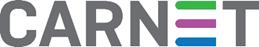 DOKUMENTACIJA O NABAVIOTVORENI POSTUPAK JAVNE NABAVEPREDMET NABAVE:Nabava usluge poboljšavanja tehničkih uvjeta na CARNET čvorištima u sklopu II. faze programa „e-Škole: Cjelovita informatizacija procesa poslovanja škola i nastavnih procesa u svrhu stvaranja digitalno zrelih škola za 21. stoljeće“ev. broj: 15-22-MV-OPZagreb, siječanj 2022.GrupaNaziv grupeProcijenjena vrijednost nabave grupe (bez PDV-a)Grupa 1CARNET čvorište Osijek3.802.000,00 knGrupa 2Ostala CARNET čvorišta878.000,00 knDio/dijelovi ponude koji se dostavlja/dostavljaju odvojenoNE OTVARAJOtvoreni postupak javne nabave:Nabava radova na  poboljšavanju tehničkih uvjeta na CARNET čvorištima EV. BR: 15-22-MV-OP KriterijPostotakBroj bodovaCijena ponude70%70Jamstvo za otklanjanje nedostataka u jamstvenom roku20%20Specifično iskustvo stručnjaka 10%10Maksimalni broj bodova100%100R.br.Kriterij bodovanjaBroj godina ponuđenog jamstvenog roka = minimalni rok + ponuđeni rok viši od minimalnogBodoviUkupno1.Jamstvo 45Do 20 bodova1.Jamstvo 510Do 20 bodova1.Jamstvo 615Do 20 bodova1.Jamstvo 7 i više20Do 20 bodovaSveukupni broj bodova za kriterij Jamstvo za otklanjanje nedostataka u jamstvenom rokuSveukupni broj bodova za kriterij Jamstvo za otklanjanje nedostataka u jamstvenom rokuSveukupni broj bodova za kriterij Jamstvo za otklanjanje nedostataka u jamstvenom rokuSveukupni broj bodova za kriterij Jamstvo za otklanjanje nedostataka u jamstvenom rokuDo 20 bodovaKriterijMaksimalan broj bodovaStručnjak 1 – Inženjer gradilišta  – 1 osoba10Zbroj vrijednosti projekata na kojima je stručnjak radio u ulozi inženjera gradilišta. Naručitelj će priznati onaj dio vrijednosti projekta na kojem je stručnjak obavljao poslove inženjera gradilišta. Maksimalni broj predloženih projekata u kojima je stručnjak sudjelovao u ulozi inženjera gradilišta je 10 (deset). 10Dio/dijelovi ponude koji se dostavlja/dostavljaju odvojenoNE OTVARAJOtvoreni postupak javne nabave:Nabava radova na poboljšavanju tehničkih uvjeta na CARNET čvorištimaEV. BR: 15-22-MV-OPIme i prezime osobeNaziv i sjedište druge ugovorene straneUloga inženjera gradilišta (upisati DA/NE)Naziv projekta i vrijednost/vrijednosni dio projekta na kojem je stručnjak obavljao poslove inženjera gradilištaIme i prezime kontakt osobe poslodavca, kontakt e-mail i/ili telefon (ako je primjenjivo).R.br.Kriterij bodovanjaBroj godina ponuđenog jamstvenog roka = minimalni rok + ponuđeni rok viši od minimalnog1.Dodatno jamstvo  Naziv radnog lista u TroškovnikuOznaka stavke u troškovnikuelektro_faza 22.1elektro_faza 23elektro_faza 27.1elektro_faza 27.2elektro_faza 27.3elektro_faza 27.7elektro_faza 27.8elektro_faza 28.2.1elektro_faza 28.2.2elektro_faza 28.2.3elektro_faza 28.2.4elektro_faza 28.2.5elektro_faza 28.2.11elektro_faza 28.2.12elektro_faza 28.3.1elektro_faza 28.3.3elektro_faza 28.3.4elektro_faza 28.3.7elektro_faza 28.3.8elektro_faza 28.3.9elektro_faza 28.3.10elektro_faza 28.3.11elektro_faza 210.1.1elektro_faza 210.3.5elektro_faza 211.1.1elektro_faza 211.1.2elektro_faza 211.1.3elektro_faza 211.1.5elektro_faza 211.1.6elektro_faza 211.1.8elektro_faza 211.1.9elektro_faza 211.3.3elektro_faza 212.2.1elektro_faza 212.2.4elektro_faza 212.2.5elektro_faza 212.2.6elektro_faza 212.2.7elektro_faza 212.2.8elektro_faza 212.2.9elektro_faza 212.4.5elektro_faza 213.1.1elektro_faza 213.1.2elektro_faza 213.1.3elektro_faza 213.2.1elektro_faza 213.2.2elektro_faza 213.2.3elektro_faza 213.2.4strojarski_faza 21.1strojarski_faza 22.1strojarski_faza 22.2strojarski_faza 23.1strojarski_faza 23.2strojarski_faza 25.1strojarski_faza 25.2strojarski_faza 25.3strojarski_faza 25.4strojarski_faza 25.5strojarski_faza 25.6strojarski_faza 25.9strojarski_faza 27.1